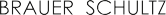 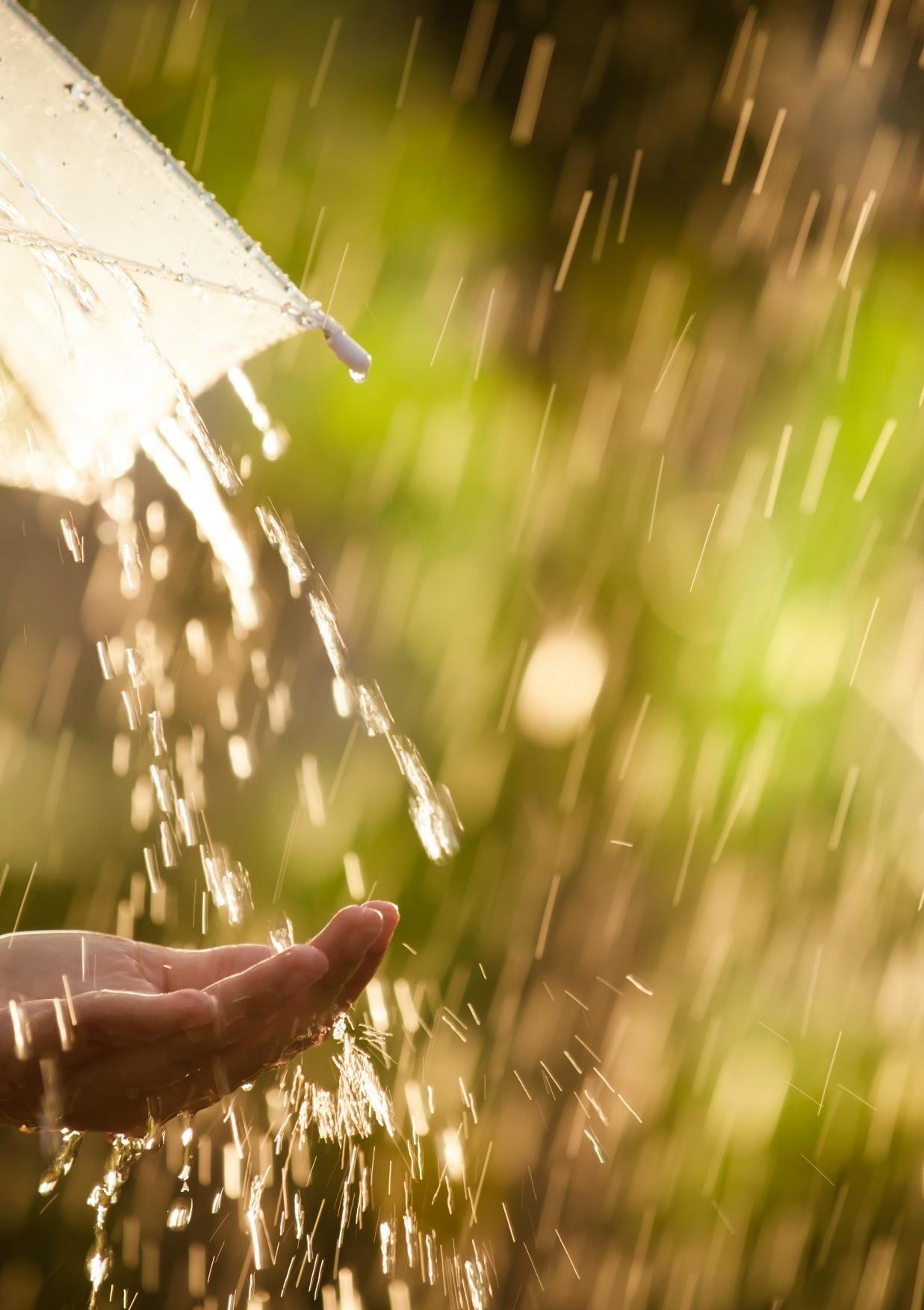 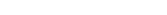 Værdien af et Hydrologisk Informations- og Prognosesystem© 2019 Højbjerre Brauer SchultzHøjbjerre Brauer Schultz Frederiksholms Kanal 1, 2. sal1220 København KTlf. 8181 6262info@hbseconomics.dk www.hbseconomics.dkFoto: ShutterstockHøjbjerre Brauer Schultz’ publikationer kan frit citeres med tydelig angivelseaf kilden.IndholdForordStyrelsen for Dataforsyning og Effektivisering har på vegne af styregruppen for Initiativ 6.1 Fælles data om terræn, klima og vand i den Fællesoffentlige Digitaliseringsstrategi 2016-2020 bedt Højbjerre Brauer Schultz om at vur- dere værdien af et Hydrologisk Informations- og Prognosesystem i Danmark.Initiativets styregruppe består af Styrelsen for Dataforsyning og Effektivise- ring, Miljøstyrelsen, KL og Danske Regioner. Denne rapport præsenterer analysens resultater.Rapporten er blevet læst og kommenteret af initiativets parter, som alle tak- kes for kommentarer. Eventuelle fejl og mangler er dog alene forfatternes ansvar.Rapporten er udarbejdet af seniorkonsulent Sarah Kildahl Nielsen, konsu- lent Marc Skov Jacobsen og partner Esben Anton Schultz.København, januar 2019.Indledning og sammenfatningFormålet med denne analyse er at vurdere værdien af et Hydrologisk Informations- og Prognosesystem i Danmark. Analysens hovedkonklusion er, at et Hydrologisk Informations- og Prognosesystem kan forbedre en række beslutninger om investeringer i klimatilpasning, infrastruktur og vandløbsforvaltning og derved skabe en stor samfundsøkonomisk værdi.Den globale opvarmning vil i de kommende år ændre klimaet. I Danmark får vi mere ekstremt vejr med mere varme, kraftigere regn, højere vandstand og flere og kraftigere storme. Det forventes at medføre længere tørre perioder om sommeren, men også flere oversvømmelser fra skybrud og grundvand som står over terræn. Klimaændringerne kan derfor medføre store skades- omkostninger for både borgere, erhverv og det offentlige.Derfor har regeringen, KL og Danske Regioner som en del af den Fælles of- fentlige Digitaliseringsstrategis initiativ 6.1 Fælles data om terræn, klima og vand taget initiativ til at etablere et Hydrologisk Informations- og Prognose- system (herefter benævnt HIP), som samler og modellerer hydrologiske data fra forskellige offentlige aktører og udstiller og præsenterer dem på en sam- let brugerflade.HIP er et udviklingsprojekt, som endnu ikke er fuldt planlagt og konkretise- ret. Projektet består af otte delleverancer, hvor der gradvist udstilles flere og bedre hydrologiske data og modelleringer. Når HIP er fuldt etableret, vil det bl.a. indeholde historiske data, realtidsdata, kortsigtede prognoser og lang- sigtede fremskrivninger for dybden af det terrænnære grundvand og kort- lægninger af oversvømmelser med brug af terrændata.HIP vil give myndigheder og private aktører et bedre grundlag for at plan- lægge og træffe beslutninger om investeringer i bl.a. klimatilpasning, infra- struktur, beredskab og vandløbsforvaltning. HIP bidrager dermed til at kva- lificere og effektivisere beslutninger på disse områder. Værdien heraf afhæn- ger også af, hvordan HIP i praksis bliver implementeret og konkretiseret.Formålet denne analyse er at vurdere den værdi, som HIP via et forbedret beslutningsgrundlag kan skabe. Konkret søger analysen at besvare følgende spørgsmål:Hvilke beslutninger kan HIP forbedre?Hvordan og for hvem kan beslutningerne skabe værdi?Hvor stor er den økonomiske værdi af udvalgte effekter af HIP?Hvad har vi gjort?HIP vil give bedre viden om vandets kredsløb – særligt for terrænnært grundvand og oversvømmelser fra vandløb – og kan derfor bidrage til, at be- slutningstagere kan træffe bedre beslutninger om investeringer i bl.a. klima- tilpasning, infrastruktur og vandløbsforvaltning. Det er kun den værdi, HIP kan skabe gennem et bedre beslutningsgrundlag, vi fokuserer på i denne analyse. Således har vi set bort fra den værdi, der kan opstå, hvis fx virksom- heder bruger data fra HIP til at udvikle nye produkter mv.I analysen af har vi kortlagt de vigtigste beslutninger, som HIP kan bidrage til at forbedre, og beskrevet effekterne heraf og for hvem de kan skabe værdi. hvordan og for hvem de kan skabe værdi. For de effekter, vi kan værdisætte med størst sikkerhed, har vi desuden opgjort den økonomiske værdi af disse effekter. Effekterne består af de virkninger (omkostninger og gevinster), som borgere, erhverv og det offentlige kan opnå, når HIP er implementeret, sam- menlignet med en situation, hvor den hydrologiske information er på samme niveau som i dag. HIP vil kunne anvendes bredt til at forbedre en lang række beslutninger relateret til vand. I afsnit 2.2 nedenfor opsummeres de beslut- ninger og effekter, vi har kortlagt i analysen.Vores analyse består af to dele:I del 1 har vi kortlagt de væsentligste beslutninger, som HIP kan forbedre, og beskrevet effekterne heraf. Det er sket på baggrund af desk research og kvalitative ekspertinterviews.I del 2 har vi opgjort den økonomiske værdi, som HIP kan skabe, hvis der fandt en 100-årsregn sted i dag. En 100-årsregn er et regnvejr, som har en sandsynlighed på 1 pct. for at finde sted i et givent år.1 Den økonomiske værdi er kun opgjort for den delmængde af effekter, som vi kan fastsætte til- strækkeligt præcist, og den opgjorte værdi må derfor betragtes som et kon- servativt skøn. Opgørelsen af den økonomiske værdi af HIP er baseret på den viden, vi opnåede i del 1, en gennemgang af den eksisterende litteratur og en survey til aktører/fagpersoner, som beskæftiger sig med hydrologi. Med und- tagelse af delleverance 3, hvis værdi vurderes at være begrænset og i øvrigt er indeholdt i værdien af delleverance 5, er den økonomiske værdi beregnet successivt for de enkelte delleverancer af HIP og derefter summeret til den samlede økonomiske værdi af HIP.2 Beregningerne er nærmere beskrevet i boksen nedenfor.1 I modsætning til, hvordan det lyder, er en 100-årsregn ikke noget, der sker hvert 100 år. Det betyder snarere, at der 1 pct. sandsynlighed for, at en bestemt mængde regn falder i et bestemt geografisk område i løbet af en bestemt tidsperiode.2 Delleverance 3 indeholder de samme data som delleverance 5, men kun for to oplande.I bilag A er der en nærmere beskrivelse af metode og datagrundlag.Hvad finder vi?Analysens overordnede konklusion er, at HIP kan forbedre en lang række be- slutninger relateret til vandets kredsløb, herunder klimatilpasning, vand- løbsforvaltning og grundarealanvendelse, og derved skabe en stor værdi for samfundet.HIP VIL FORBEDRE BESLUTNINGSGRUNDLAGETHIP vil medvirke til at skabe et bedre vidensgrundlag for beslutninger relate- ret til vandets kredsløb. Vores analyse peger på, at der er en lang række for- skellige beslutningstagere/anvendere som kan bruge den viden, som HIP skaber, til at træffe bedre beslutninger om planlægning af og investering i bl.a. klimatilpasning, grundarealanvendelse og vandløbsforvaltning.Nedenfor er der en oversigt over anvendere af HIP, typer af beslutninger og mulige effekter af HIP, som vi har kortlagt i analysen. Data i HIP vil kunne anvendes meget bredt, og der kan derfor være yderligere anvendere og effek- ter, som vi ikke har fået afdækket. Den økonomiske værdi af HIP er kun be- regnet for to af de ni mulige effekter af HIP, som vi har kortlagt.HIP KAN SKABE ØKONOMISK VÆRDIVi vurderer, at HIP – gennem et bedre vidensgrundlag for beslutninger rela- teret til en landsdækkende 100-årsregn – kan skabe en samlet værdi på mel- lem 90 og 140 mio. kr. per år. I vores centrale skøn, hvor de samlede skades- omkostninger i forbindelse med en landsdækkende 100-årsregn i dag er sat til 31 mia. kr., er den samlede økonomiske værdi af et fuldt udviklet HIP på 116 mio. kr. per år.3De 116 mio. kr. er den forventede årlige gevinst, når HIP er fuldt implemen- teret. Værdien vil dog først blive realiseret i forbindelse med en 100-årsregn, og i det år hændelsen indtræffer vil værdien således være på 11,6 mia. kr.4 En økonomisk værdi på 11,6 mia. kr. svarer således til, at HIP kan reducere de3 Metoden bag beregningerne af dette skøn er nærmere beskrevet i boksen på side 7. Intervallet er beregnet på baggrund af 95 pct. konfidensinterval for estimaterne af den forventede reduk- tion i skadesomkostningerne, som det bedre videngrundlag i HIP kan give anledning til. Der- med er intervallet udtryk for stikprøveusikkerheden i surveyen.4 Det er under antagelse om, at 100-årsregnen rammer hele landet på samme tid. Det er næppe realistisk, idet forskellige områder i landet formentligt vil blive ramt af 100-årsregnen i forskel- lige år. I det tilfælde vil de 11,6 mia. kr. blive fordelt over flere år. Den forventede værdi af HIP vil dog fortsat være 116 mio. kr. per år.forventede skadesomkostninger i forbindelse med en 100-årsregn med godt en tredjedel.HIP skaber særligt værdi i forbindelse med forebyggelse og afværgelse af skader fra stigende grundvand og oversvømmelser fra vandløb, herunder oversvømmelser i forbindelse med ekstremvejr. Vi har ikke været i stand til at identificere studier, der indeholder estimater for skadesomkostninger for- bundet med stigende grundvand og oversvømmelser fra vandløb i situationer uden ekstremvejr. Derfor har vi opgjort den økonomiske værdi, som HIP kan skabe, i forbindelse med en 100-årsregn. En 100-årsregn er et regnvejr (sky- brud), som har en sandsynlighed på 1 pct. for at finde sted i et givent år.Vi har alene opgjort den økonomiske værdi for den delmængde af effekter, som vi kan fastsætte tilstrækkeligt præcist. Derfor er vores beregningerne formentligt udtryk for et underkantsskøn både i forhold til den samlede værdi, som HIP kan skabe, og den værdi, som HIP kan skabe, i forbindelse med en 100-årsregn i dag.Vores analyse viser, at HIP kan skabe værdi for både borgere, erhverv og det offentlige. I vores centrale skøn vil omkring en tredjedel af værdien (38 mio. kr. per år) tilfalde borgere, mens knap halvdelen vil tilfalde erhvervene (55 mio. kr. per år). Den resterende del (23 mio. kr. per år) vil tilfalde det offent- lige, primært som følge af bedre infrastrukturinvesteringer.Endeligt viser vores beregninger, at alle de syv delleverancer af HIP, som vi har værdisat, kan skabe værdi. Den samlede værdi af HIP vil blive skabt af en kombination af de forskellige delleverancer, som supplerer hinanden og sammen skaber værdi. Fx vil de bedre data, der vil blive indsamlet under HIP7 og HIP8, øge værdien af de tidligere delleverancer. Vi skønner, at HIP1 kan skabe den største værdi på 28 mio. kr. per år. HIP1 giver en samlet ad- gang til og overblik over data om det hydrologiske kredsløb, og den relativt store værdi, som HIP1 kan skabe, skyldes bl.a., at den danner grundlag for de andre delleverancer. Dette illustrerer, at det er svært at isolere værdien af de enkelte delleverancer af HIP. De øvrige delleverancer af HIP skønnes at skabe en værdi på mellem 15 og 23 mio. kr. per år.Figur 2.2 De økonomiske værdi, som de enkelte delleverancer af HIP kan skabeHIP1 HIP2 HIP4 HIP5 HIP6 HIP7 HIP80	5	10	15	20	25	30Mio. kr. årligtNote: Værdien af HIP3 er ikke beregnet.Kilde: Egne beregninger på baggrund af litteratur og survey.Den samlede værdi af HIPEt fuldt integreret HIP kan skabe et bedre grundlag for at træffe beslutninger om bl.a. grundarealudnyttelse, klimatilpasning og vandforvaltning. I dette kapitel redegør vi for, hvordan HIP kan forbedre beslutningsgrundlaget og hvor stor den samlede økonomiske værdi af HIP vurderes at være.Analysen er opdelt i to afsnit. I det første afsnit beskriver vi kvalitativt HIPs værdiskabelse på baggrund af desk research, litteratur og ekspertinterviews, og i det næste afsnit præsenterer vi – på baggrund af den eksisterende litte- ratur og en survey til aktører/fagpersoner, der beskæftiger sig med hydrologiskøn for dele af den økonomiske værdi, som HIP kan skabe. Den økonomi- ske værdi er kun beregnet for den delmængde af effekter, som vi kan fast- sætte mest præcist. På baggrund af den kvalitative analyse vurderer vi, at vi har værdisat nogle af de største værdier, som HIP kan skabe, men der er dog en lang række værdier, der ikke er værdisat.HIP vil medvirke til at skabe et bedre vidensgrundlag for beslutninger relate- ret til vandets kredsløb. Vores analyse peger på, at HIP kan forbedre en række beslutninger fx beslutninger om grundarealanvendelse, investeringer i infrastruktur, klimatilpasning, varsling, beredskab og vandløbsforvaltning. Bedre beslutninger vil medføre en række positive effekter for både borgere, erhverv og det offentlige. I figur 3.1, er der en oversigt over de typer af be- slutninger og mulige effekter heraf, som vi har kortlagt. Af figuren fremgår det, at det kun er to ud af en række effekter, som vi har beregnet en økono- misk værdi for.Figur 3.1 HIP vil medføre bedre beslutninger, som påvirker samfundet positivtOversigt over kortlagte beslutnings- og effekttyper – effekter der er beregnet økonomisk værdi for er markeret me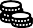 AnvendereByplanlæggere, klima- tilpasningskoordinatorer, o. lign i kommune, regionog statMiljø-, vandløbs-, og naturmedarbejdere, mm. i kommune, region og statVarslingsmyndighedogberedskaberDrikke- ogspildevandsforsyningerKilde: Egen fremstilling.Bedre beslutningsgrundlagI dette afsnit beskriver vi de overordnede effekter af HIP. I de næste syv ka- pitler ser vi nærmere på de enkelte delleverancer af HIP. Den samlede værdi af HIP vil blive skabt af en kombination af de forskellige delleverancer, som supplerer hinanden og sammen skaber værdi, fx vil de bedre data der vil blive indsamlet under HIP7 og HIP8 øge værdien af de tidligere delleveran- cer. Dette vil også fremgå af analysen i dette afsnit, hvor vi analyserer vær- dien af den samlede forbedring i vidensgrundlaget. I flere tilfælde vil det gælde, at værdien ikke bliver skabt direkte, ved anvendelsen af de tilgænge- lige data i HIP, men at data i HIP vil facilitere nye eller bedre beregninger og lokale modelleringer, som dermed skaber et bedre beslutningsgrundlag. En- deligt vil usikkerheden af modelberegningerne og målingerne i HIP have stor betydning for, hvor meget værdi HIP kan skabe. Beslutningsgrundlaget bli- ver kun bedre, såfremt den information HIP vil indeholde giver en mere præcis viden om det hydrologiske kredsløb.I Bilag B er der en samlet oversigt over beslutninger, beslutningstagere, ef- fekter og påvirkede aktører.INFRASTRUKTURDette dækker over: Beslutninger om planlægning, anlæg og renovering af in- frastruktur. Herunder beslutninger om optimal placering og klimatilpasnin- ger for at undgå oversvømmelser på infrastrukturen, fx veje, jernbaner, tele- netværk, elforsyning. Infrastruktur til spilde- og drikkevandsforsyninger be- handles separat.Anvendelse af HIP: Viden i HIP kan anvendes til at placere infra- struktur, hvor grundvandet ikke vil stå på tæt på eller over terræn og hvor der er mindst oversvømmelsessandsynlighed og/eller sikrer den rette (ikke for meget og ikke for lidt) klimatilpasning af infra- struktur i udsatte områder.Effekter: Ved at placere infrastruktur bedre kan man undgå at pla- cere infrastruktur i områder, som vil komme til at have grundvand på terræn, hvilket kan lede til at infrastrukturen må flyttes eller bli- ver dyrere at drifte. Bedre placering og klimatilpasning af infrastruk- tur vil bidrage til at undgå flere skader som følge af højtstående grundvand/oversvømmelser, samt at borgere og medarbejdere i mindre grad bliver forsinket som følge af oversvømmet infrastruk- tur. Endeligt vil man potentielt kunne spare anlægs- og projekte- ringsomkostninger ved mere præcist at kende til fremtidens grund- vandsstand og/eller behovet for klimatilpasning.BYPLANLÆGNING OG EJENDOMMEDette dækker over: Beslutninger om planlægning, anlæg og renovering af bygninger og bydele. Herunder både beslutninger om optimal placering af bydele og ejendomme samt klimatilpasninger for at undgå oversvømmelser.Anvendelse af HIP: Viden i HIP kan anvendes til at placere nye bydele og ejendomme, hvor grundvandet ikke vil stå på terræn og hvor der er mindst oversvømmelsessandsynlighed eller sikre den rette (ikke for meget og ikke for lidt) klimatilpasning af ejendom- mene i udsatte områder.Effekter: Ved at placere nye bydele bedre kan man undgå at de pla- ceres i områder, som vil komme til at have grundvand på terræn, hvilket kan lede til at ejendommene må forlades eller bliver dyre at bo og drive virksomhed i. Bedre placering og klimatilpasning af ejen- domme og bydele vil bidrage til at undgå flere skader som følge af oversvømmelser. Endeligt vil man potentielt kunne spare anlægs- og projekteringsomkostninger ved mere præcist at kende behovet for klimatilpasning.BEREDSKAB OG KORTSIGTEDE REAKTIONER PÅ EKSTREMVEJRDette dækker over: Beslutninger om hvordan man skadesforebygger på kort sigt for at minimere skaderne ved oversvømmelse. Herunder fx beslutninger om hvor beredskabet skal flytte pumpemaskinel hen og om man som borger skal tømme kælderrummet.Anvendelse af HIP: HIP leverer prognosedata, som kan udgøre en vigtig del af datagrundlaget til at kunne forudsige, hvor og hvor- når oversvømmelser rammer. DMI er ansvarlig for vejrvarsling. For- udsigelse og varsling af oversvømmelser på land vil gøre beredskab og ejendomsforvaltere i stand til bedre at forberede sig på ekstrem- vejr. HIP vil kunne forbedre et sådant beslutningsgrundlag. HIP vil ikke i sig selv indeholde et varslingssystem, men bidrage med data, så farlige vejrsituationer håndteres bedre. Beredskab og borgere skal i tilfælde af ekstremvejr dermed fortsat orientere sig i varsler fra DMI, som har ansvaret for varsling af farligt vejr. En del af værdien vil dermed skulle tilskrives udbyderen af denne varslingsservice.Effekter: Når beredskab og ejendomsforvaltere er bedre forberedt på ekstremvejr, vil det sænke sandsynligheden for oversvømmelser og skabe færre skadesomkostninger for ejere og lejere af infrastruk- tur og ejendomme. Borgere og medarbejdere vil i mindre grad blive forsinket som følge af oversvømmet infrastruktur. Endeligt vil man bedre kunne forebygge ulykker og sikre mennesker og dyrs sikker- hed.VANDFORSYNING OG -AFLEDNINGDette dækker over: Beslutninger om, hvor vandet i kloakkerne skal ledes hen, i tilfælde af et kraftigt regnvejr samt beslutninger om planlægning, an- læg og renovering af drikke- og spildevandsinfrastruktur, fx placering og di- mensionering af kloakker relateret til stigende grundvandsstand.Anvendelse af HIP: Viden i HIP kan anvendes til at skabe bedre lokale modeller, hvormed dimensionering og placering af vigtig vandinfrastruktur samt planlægning af regnvandets vej gennem klo- akkerne vil kunne optimeres. Viden kan anvendes af både spilde- og drikkevandsforsyningerne i deres projektering og anlæg af ny infra- struktur og når spildevandsforsyningerne skal lede vandet ud af klo- akkerne, særligt i forbindelse med ekstremvejr.Effekter: Den rette dimensionering af vandinfrastrukturen i områ- det vil kunne bidrage til at undgå oversvømmelser og dertilhørende skadesomkostninger på infrastruktur og ejendomme. Borgere og medarbejdere vil i mindre grad blive forsinket som følge af over- svømmet infrastruktur. Endeligt vil spilde- og drikkevandsforsynin- gerne, hvis de får bedre viden om vandets kredsløb, kunne lave mereeffektive investeringer i infrastrukturen, herunder undgå unødven- dige investeringer. Spildevandsforsyningerne vil også kunne undgå omkostninger til rensning af uvedkommende vand5 enten gennem forbedring af infrastrukturen eller ved bedre at styre vandets vej gennem kloakkerne.OPTIMERE LANDBRUGENES UDBYTTE OG MILJØPÅVIRKNINGDette dækker over: Beslutninger på kort sigt om, hvor og hvornår der skal gødes, sås, vandes og høstes. Herved kan bl.a. bedre optimere brugen af gød- ning og vand og derved reducere de miljøskadelige effekter, der overføres til vandløb. Beslutninger på længere sigt om, hvilke marker, der kan anvendes til landbrug.Anvendelse af HIP: HIP vil give landmænd bedre information om, hvilke marker, der er i fare for oversvømmelse og hvornår sand- synligheden for oversvømmelse er størst. Dermed kan landmændene tilpasse såning, gødning, høstning og vanding af markerne. Desuden vil fremskrivninger af det terrænnære grundvand og oversvømmel- sessandsynligheder bidrage til bedre valg om, hvilke marker der fort- sat skal anvendes og til hvilke afgrøder.Effekter: Timing for at så og høste er meget vigtig for det udbytte, en landmand får ud af sine afgrøder. Gøder eller vander landmanden når grundvandet står meget tæt på terræn kan han få mindre ud af sin gødning eller komme til at vande unødvendigt. Endeligt kan landmænd få en mere effektiv drift ved at fokusere på de marker der vil give det største udbytte og som ikke vil have grundvand på terræn eller sjældnere bliver oversvømmet.BESKYTTELSE AF NATUR, MILJØ OG GRUNDVANDDet dækker over: Beslutninger om, hvordan natur, miljø og grundvand bedst beskyttes. Herunder myndighedsudøvelse, tilsyn, rensning af jord, forbed- ring af vandløb og søers miljø, råstofindvinding m.v.Anvendelse af HIP: Bedre viden om vandets kredsløb vil give of- fentlige miljø-, natur-, vandløbs- og grundvandsmedarbejdere et bedre informationsgrundlag for deres myndighedsudøvelse og tilsyn, fx tilladelse til råstofudvinding eller placering af vandlagre. Bedre vi- den om vandet kan fx anvendes til bedre at identificere kilder eller årsager til forurening.Effekter: Bedre myndighedsudførelse, tilsyn og indsatser på natur, miljø og grundvandsområdet vil gavne naturen og miljøet samt dem som nyder godt af disse. Desuden kan grundejere, råstofudvindere og andre, der påvirkes af beslutningerne, opnå en bedre behandling.OPTIMERE PRISSÆTNINGEN PÅ FORSIKRINGERDette dækker over: Beslutninger om, hvilken præmie forsikringsselskaberne sætter på forsikringer i forskellige områder. Denne præmie kan med HIP fx gøres afhængig af risikoen for oversvømmelser i det givne område.Anvendelse af HIP: HIP vil give forsikringsselskaberne bedre in- formation om, hvilke områder der har høj og lav sandsynlighed for5 Uvedkommende vand er vand, der ikke er tilladt eller ønsket i kloaksystemet. Det kan fx være indsivet vand som følge af højt grundvand.oversvømmelse. Dermed kan forsikringsselskaberne sætte præmier, der bedre svarer til de forventede oversvømmelsesomkostninger i området. Forsikringsselskaberne vil også kunne anvende historiske data om oversvømmelser, til at give mere korrekte erstatninger.Effekter: Dette giver forsikringsselskabet muligheden for at diffe- rentiere priserne, så dem i højrisikoområder betaler mere, mens dem i lavrisikoområder betaler mindre. Ifølge teorien vil den mind- skede usikkerhed samlet set føre til en mere effektiv prissætning på forsikringspræmier til gavn for forsikringstagerne. Ligeledes vil den mindskede usikkerhed og mere præcise prissætning føre til at flere i lavrisikoområder forsikres, da de lavere præmier gør forsikringer mere fordelagtige for dem.Den økonomiske værdi af HIPDen samlede økonomiske værdi, som HIP kan skabe gennem et bedre vi- densgrundlag for beslutninger i forbindelse med en 100-årsregn, skønnes til at ligge mellem 90 og 140 mio. kr. per år. I vores centrale skøn er den sam- lede økonomiske værdi af et fuldt udviklet HIP på 116 mio. kr. per år.6De 116 mio. kr. er den forventede årlige gevinst, når HIP er fuldt implemen- teret. Værdien vil dog først blive realiseret i forbindelse med en 100-årsregn, og i det år hændelsen indtræffer er værdien 11,6 mia. kr.7Vi har som nævnt kun opgjort den økonomiske værdi, som HIP kan skabe, i forbindelse med en 100-årsregn. Ligeledes har vi kun beregnet den økonomi- ske værdi for den delmængde af effekter, som vi kan fastsætte tilstrækkeligt præcist. Det drejer sig om: 1) færre skadesomkostninger ved ekstremvejr og2) færre forsinkelser og mindre ventetid ved ekstremvejr, jf. figur 3.1. Vores kvalitative analyse indikerer dog, at disse to effekter er blandt de effekter, som forventes at skabe de største samfundsøkonomiske gevinster.Logikken bag beregningerne er illustreret nedenfor.6 Metoden bag beregningerne af dette skøn er nærmere beskrevet i boksen på side 7. Intervallet er beregnet på baggrund af 95 pct. konfidensinterval for estimaterne af den forventede reduk- tion i skadesomkostningerne, som det bedre videngrundlag i HIP kan give anledning til. Der- med er intervallet udtryk for stikprøveusikkerheden i surveyen.7 Det er antaget, at 100-årsregnen rammer hele landet på samme tid. Alternativt vil de 11,6 mia. kr. blive fordelt over flere år, idet forskellige områder kan blive ramt af 100-årsregnen i forskel- lige år. Den forventede værdi per år vil fortsat være 116 mio. kr. per år.Hvor stor en effekt, HIP kan skabe, afhænger på den ene side af størrelsen af de skadesomkostninger, som ekstremvejr giver anledning til. Og på den an- den side af, i hvor høj grad den viden som HIP tilvejebringer, bruges til at understøtte beslutninger, der kan medvirke til, at skadesomkostningerne re- duceres eller helt undgås.Den økonomiske værdi af HIP er beregnet for beslutninger, som er relateret til ekstremvejr, mere specifikt en 100-årsregn. Dette har vi valgt, fordi ska- desomkostningerne forbundet med oversvømmelser ofte er opgjort for 100- årshændelser i den eksisterende litteratur. På baggrund af en række kommu- nale klimatilpasningsplaner og studier af skadesomkostninger8 har vi opgjort de samlede skadesomkostninger, som ville være forbundet med en 100-års- regn i dag, til omkring 31 mia. kr. på landsplan.Den præcise afgrænsning af skadesomkostningerne kan variere lidt på tværs af de enkelte studier, men overordnet omfatter de følgende omkostninger:Skadesomkostninger for bygninger og løsøre: Skader på bygnin- ger og inventar, samt for erhvervsbygninger tabt erhvervsfortjeneste.Skadesomkostninger for offentlig infrastruktur: Skadesomkost- ninger på veje, jernbaner, energiforsyningsanlæg og anden infrastrukturSkadesomkostninger for forsinkelser og ventetid: Oversvøm- melser af transportinfrastruktur giver anledning til forsinkelser, og oversvømmelser af erhvervsbygninger og offentlige myndigheders byg- ninger kan give anledning til ventetid.Langt størstedelen af de beregnede omkostninger forventes at være relateret til oversvømmelser af bygninger, jf. figuren nedenfor.8 Københavns Kommune (2011). Københavns Klimatilpasningsplan.Cowi (2014): Enhedsomkostninger ved oversvømmelsesskader fra skybrud. Stevns Kommune (2013). Klimatilpasningsplan 2014.Solrød Kommune (2016). Kommuneplan 2017 – Tema om Klima & bæredygtighed. Odens Kommune (2014). Kommuneplan 2013-2025 – Tillæg nr. 1 Klimatilpasning Orbicon (2018). Forslag til kapacitetsplan 2018 for Harrestrup Å-systemet.HIP kan reducere skadesomkostninger, fordi det kan bidrage til at reducere usikkerheden om konsekvenserne af ekstremvejr og dermed medvirke til, at der træffes bedre beslutninger. Som led i analysen har vi gennemført en sur- vey blandt personer, der beskæftiger sig med vandets kredsløb og konse- kvenserne heraf. Vi har bedt dem om at vurdere, i hvor høj grad de forskel- lige delprojekter i HIP vil kunne bidrage til at reducere skadesomkostnin- gerne. Samlet set vurderer ca. 95 pct. af respondenterne, at HIP kan skabe værdi. Hver delleverance i HIP vurderes at kunne reducere skadesomkost- ningerne for bygninger og løsøre med mellem 5-10 pct., skadesomkostnin- gerne for infrastruktur med mellem 4-7 pct. og omkostninger forbundet med forsinkelser med mellem 2-5 pct. Den samlede reduktion i skadesomkostnin- ger forbundet med en 100-årsregn har vi skønnet til godt 1/3.Sandsynligheden for en 100-årsregn er per definition 1 pct. per år. Og på landsplan vil de forventede omkostninger til en 100-årsregn i et givent år dermed være 1 pct. af 31 mia. kr. På den baggrund skønnes den samlede værdi af HIP ved en 100-årsregn at være på 116 mio. kr. i gennemsnit per år– svarende til en reduktion på godt 1/3 i de forventede årlige omkostninger til 100-årsregn.Den samlede værdi vil blive skabt, når HIP er fuldt implementeret. Værdien vil først blive realiseret i forbindelse med en 100-årsregn, og de 116 mio. kr. er dermed den forventede årlige gevinst. Over tid vil klimaforandringer lede til stigende regnmængder, og mængden af regn forbundet med en 100-års- regn vil stige. Ved uændrede klimaforanstaltninger vil omkostningerne for- bundet med en 100-årsregn dermed også stige og værdien af HIP vil blive større over tid. Hvis man antager, at klimaforandringerne leder til øgede in- vesteringer i klimatilpasning, som medfører, at skadesomkostningerne bliver mindre fremover, kan værdien af HIP blive mindre fremover. Over tid kan HIP således bidrage til at skabe store besparelser.Besparelser på skadesomkostninger vil som udgangspunkt tilfalde de aktø- rer, som enten ejer bygningerne, løsøret og/eller infrastrukturen. Vi antager, at skadesomkostninger på infrastruktur bæres af det offentlige, herunder selvstændige offentlige virksomheder som bl.a. DSB. Skadesomkostninger på bygninger og løsøre er fordelt mellem erhverv, borgere og det offentlige ud fra de eksisterende danske studier.9 Ifølge den eksisterende litteratur bæres størstedelen af omkostningerne af borgere og erhverv, mens kun en mindre del bæres af det offentlige. I det offentlige vil det være de aktører, der ejer flest bygninger og mest løsøre, som vil bære de største omkostninger og der- med opnå de største gevinster ved HIP. Gevinster i form af færre forsinkelser og mindre ventetid vil tilfalde borgere, som får mere tid, såvel som arbejdsgi- vere (private og offentlige), som opnår en højere produktion, fordi medarbej- derne bruger mindre tid i trafikken.9 Cowi (2017). Byernes udfordringer med havvandsstigning og stormflod. Cowi (2014). Enheds- omkostninger ved oversvømmelsesskader fra skybrud. Orbicon (2018). Forslag til kapacitets- plan 2018 for Harrestrup Å-systemet.Figur 3.4 HIP kan skabe store gevinster for både erhverv, private og offentlige aktørerÅrlig reduktion i skadesomkostninger som følge af HIP, mio. kr.6050403020100Erhverv		Privat		Offentlig Bygninger og løsøre		Infrastruktur	ForsinkelserKilde: Egne beregningerPå grund af for få svar i surveyen, har vi ikke kunne beregne værdien af HIP for landbruget, fx i form af færre oversvømmelser af marker. Eksisterende studier peger dog på, at landbruget oplever væsentlige skadesomkostninger i forbindelse med oversvømmelser af marker.Desuden har vi ikke medregnet de potentielt store gevinster ved HIP som følge af bedre håndtering af vand, når der ikke er ekstremvejr, særligt i for- hold til stigende terrænnært grundvand (se den kvalitative analyse). I sur- veyen vurderer stort set alle respondenterne, at viden om nuværende og fremtidig grundvandsstand, som HIP leverer, kan bidrage til, at der træffes bedre beslutninger om anlægsinvesteringer og således reducerer risikoen for, at der foretages fejlinvesteringer i ejendomme, infrastruktur og andre anlæg, fx i nye byområder.Værdien af HIP1HIP1 vil gøre flere hydrologiske data tilgængelige for en bred gruppe af brugere. Bedre information om vandets kredsløb kan anvendes bredt i mange forskellige beslutningstyper og danner udgangspunkt for værdiskabelsen i de efterfølgende delleverancer i HIP.Bedre hydrologiske data i HIP1HIP1 vil samle og udstille data om vandstand i hav, vandløb og det terræn- nære grundvand på en samlet brugerflade. I dag er disse data placeret for- skellige steder, og nogle af dem er ikke frit tilgængelige. HIP1 vil således gøre det nemmere at tilgå, behandle og analysere disse data for en bredere gruppe af brugere. Brugerne vil kunne spare tid, sammenlignet med en situation, hvor de selv ville skulle indhente og samle data. Det kan lede til at flere og bedre analyser vil blive gennemført, idet flere brugere vil have kendskab til data og flere vil vurdere at analysen kan skabe mere værdi, end omkostnin- gerne forbundet med at lave analysen. Brugeroverfladen og visualiseringerne i HIP vil gøre data mere tilgængelige og letforståelige. Umodellerede data vil dermed kunne anvendes bredt af mange aktører, herunder aktører med be- grænset viden om hydrologi. Den bedre information om vandets kredsløb i HIP1 forventes dermed at kunne anvendes bredt, som et bedre informations- grundlag for alle de forskellige beslutningstyper der træffes på baggrund af hydrologiske data.Vores analyse peger på, at HIP1 vil kunne forbedre beslutninger om:Anlæg, renovering og klimatilpasning af infrastrukturByplanlægning samt placering, renovering og klimatilpasning af ejendommeVarsling, beredskab og kortsigtede reaktioner på ekstremvejrVandforsyning og -afledningOptimere landbrugenes udbytte og miljøpåvirkningBeskyttelse af natur, miljø og grundvandOptimere prissætningen på forsikringer.De forskellige beslutningstagere, der er involveret i beslutningerne, og de på- virkede aktører, er beskrevet i Bilag B.Et eksempel på en beslutning, som HIP1 kan forbedre, er kommunale by- planlæggeres beslutninger om, hvor man skal bygge en ny bydel. HIP1 vil gøre det nemmere for den kommunale byplanlægger at tilgå et samlet data- sæt for vandets kredsløb. Uden HIP1 kan det være, at planlæggeren og/eller rådgivere kun ville anvende en delmængde af det eksisterende data, enten fordi de ikke ved at fx regionerne har flere data om grundvand eller fordi de ville vurdere at det var for kompliceret og ressourcekrævende at samle de forskellige datasæt.Dermed kan HIP1 sikre bedre viden om det terrænnære grundvand, der kan hjælpe med at identificere hvilke områder, der er tilbøjelige til at blive over- svømmet. Denne viden er central i forhold til beslutningen om, hvor bydelen skal placeres og hvilke klimatilpasninger man skal foretage. Dermed vil man sænke sandsynligheden for, at den nye bydel bliver placeret et sted med grundvand meget tæt på terræn og som dermed over tid vil opleve mange oversvømmelser. Dette kan bl.a. medvirke til at reducere skadesomkostnin- ger ved ekstremvejr til fordel for alle brugere af den nye bydel. Derudover kan den øgede tilgængelighed af data sænke sandsynligheden for, at man overdimensionerer klimatilpasningstiltag i den nye bydel.Den økonomiske værdi af HIP1Vores skøn viser, at delleverance 1 i HIP kan skabe en årlig økonomisk værdi på mellem 17 og 28 mio. kr. Vores centrale skøn er, at værdien ligger på om- kring 22 mio. kr.10 HIP1 er dermed den delleverance, som kan skabe den største værdi i form af bedre beslutningsgrundlag i forbindelse med ekstrem- vejr.HIP1 – 19 pct.af samlet værdi10 Skønnet er beregnet på baggrund af metoden beskrevet i boksen på side 7. Intervallet er be- regnet på baggrund af 95 pct. konfidensinterval for estimaterne af den forventede reduktion i skadesomkostningerne, som det bedre videngrundlag i HIP giver anledning til. Dermed er in- tervallet udtryk for stikprøveusikkerheden i survey.HIP1 kan reducere skadesomkostninger, ved at samle og gøre informationer om vandets kredsløb mere tilgængelige samme sted.11HIP1 danner grundlaget for de efterfølgende delleverancer, og det kan være med til at forklare, at HIP1 kan skabe den største værdi. I vores beregninger antager vi, at værdien af delleverancerne i HIP realiseres kronologisk. Der- med vil HIP1 først reducere skadesomkostningerne, som så bliver yderligere reduceret af HIP2, etc. For de senere HIP delleverancer er skadesomkostnin- gerne dermed allerede reduceret markant og den ekstra værdi af leverancen bliver mindre. Det bør her bemærkes, at delleverancernes værdiskabelse vil være tæt forbundet og at det dermed kan være svært at adskille værdierne af de enkelte delleverancer.Respondenterne i surveyen vurderer, at HIP1 kan reducere skadesomkost- ninger på bygninger og løsøre med 8 pct., skadesomkostninger på infrastruk- tur med 7 pct. og forsinkelsesomkostninger med 4 pct. Ligesom for den sam- lede HIP er det erhvervene der opnår de største gevinster, efterfulgt af bor- gere og det offentlige, jf. figuren nedenfor.Figur 4.2 Skøn for værdien af HIP1 er 22 mio. kr. årligtÅrlig reduktion i skadesomkostninger som følge af HIP112	10 mio. kr.1086420Erhverv		Privat		Offentlig Bygninger og løsøre		Infrastruktur	ForsinkelserKilde: Egne beregninger11 Data om vandløb er ved at blive samlet i et andet projekt under den Fællesoffentlige Digitalise- ringsstrategi (FODS 6.1, se www.sdfe.dk/TKV), og hvis respondenterne i surveyen har haft ef- fekterne fra dette projekt med i deres vurdering af effekten af HIP1, overvurderes værdien af HIP1 såvel som den samlede værdi af HIP.Værdien af HIP2HIP2 vil levere bedre og sammenhængende modelberegninger for det terrænnære grundvand i 500m grid og mulighed for at udtrække randbetingelser der kan anvendes i lokale modeller. Det vil give bedre og mere præcis viden om særligt den terrænnære grundvandsstand, hvilket kan anvendes i en række forskellige beslutningstyper.Bedre hydrologiske data i HIP2HIP2 vil indeholde modelberegninger, som er baseret på en ny metode ud- viklet under den Fællesoffentlige Digitaliseringsstrategi (FODS 6.1), og de data som vil blive indsamlet under HIP1. Dette vil være en væsentlig forbed- ring, særligt ift. de eksisterende modelberegninger for terrænnært grund- vand. HIP2 vil dermed give bedre og mere præcis viden om vandstanden for det terrænnære grundvand i 500m grid. For mange beslutninger er det nød- vendigt med hydrologisk viden for mindre områder. HIP2 vil dermed særligt skabe værdi når placering af nye bydele eller større anlæg skal besluttes. Des- uden vil HIP2 give mulighed for at udtrække randbetingelser, som kan an- vendes til at lave mere lokale modeller. Denne viden kan anvendes i mange forskellige beslutninger, ofte vil der være en rådgiver involveret i den lokale modellering.Vores analyse peger på, at HIP2 vil kunne forbedre beslutninger om:Anlæg, renovering og klimatilpasning af infrastrukturByplanlægning samt placering, renovering og klimatilpasning af ejendommeVandforsyning og -afledningOptimere landbrugenes udbytte og miljøpåvirkningBeskyttelse af natur, miljø og grundvandOptimere prissætningen på forsikringer.De forskellige beslutningstagere, der er involveret i beslutningerne, og de på- virkede aktører, er beskrevet i Bilag B.Et eksempel på en beslutning, som HIP2 kan forbedre, er regionernes beslut- ninger om placering af nye sygehuse. HIP2 vil bl.a. bidrage med viden om det terrænnære grundvand i 500m grid og muligheden for at udtrække rand- betingelser, der kan bruges til at lave lokale hydrologiske modeller.Bedre viden om det terrænnære grundvands vandstand kan lede til bedre be- slutninger om, hvor et sygehus skal placeres og hvilke klimatilpasningstiltag, der er nødvendige at installere i det nye sygehus. Placering i et område, hvor grundvandet ikke er tæt på terræn og installering af de rette klimatilpas- ningstiltag vil sænke sandsynligheden for at sygehuset bliver ramt af over- svømmelser. Dette kan bl.a. medvirke til at undgå lukning af sygehuset eller afdelinger i sygehuset og udskudte operationer eller andre undersøgelser, som følge af oversvømmelserne. Dermed vil patienterne undgå ventetid.Bedre placering af sygehuset og de rette klimatilpasningsforanstaltninger vil desuden medvirke til at reducere skadesomkostninger ved ekstremvejr og til at undgå at overinvestere i klimatilpasningstiltag, hvilket kommer de regio- nale budgetter til gode.Den økonomiske værdi af HIP2Vores skøn viser, at delleverance 2 i HIP kan skabe en økonomisk værdi på mellem 8 og 16 mio. kr. Vores centrale skøn er, at værdien ligger på omkring 12 mio. kr.12 HIP2 er dermed den delleverance, som skaber den mindste værdi i form af bedre beslutningsgrundlag i forbindelse med en 100-årsregn.HIP2 kan reducere skadesomkostninger ved at gøre modelberegninger for vandets kredsløb mere præcise, særligt for det terrænnære grundvand. En del af årsagen til at respondenterne i surveyen ikke vurderer, at HIP2 skaber en stor værdi, kan være, at mange af respondenterne er kommuner, som ofte vil skulle bruge data i mere detaljerede grid end 500 m. Det kan også skyl- des, at de haft svært ved at vurdere, i hvor høj grad de nye modelberegninger vil blive bedre end de eksisterende. Respondenterne i surveyen vurderer, atHIP2 – 10 pct.af samlet værdi12 Se fodnote 10.HIP2 kan reducere skadesomkostninger på bygninger og løsøre med 5 pct., skadesomkostninger på infrastruktur med 4 pct. og forsinkelsesomkostnin- ger med 2 pct. Fordelingen af værdierne mellem erhverv, borgere og offentlig er nogenlunde ens som for HIP 1.Figur 5.2 Skøn for værdien af HIP2 er 12 mio. kr. årligtÅrlig reduktion i skadesomkostninger som følge af HIP2121086 mio. kr.420Erhverv		Borgere		Offentlig Bygninger og løsøre		Infrastruktur	ForsinkelserKilde: Egne beregninger.Værdien af HIP3HIP3 vil udstille nye modelberegninger for to oplande. Beregningerne er blevet gennemført i et metodeprojekt for HIP under den Fællesoffentlige Digitaliseringsstrategi, og værdien af HIP3 består dermed af at resultaterne for de to oplande gøres lettilgængelge samt at erfaringer og den viden der blev skabt under metodeprojektet er en del af vidensbasen for at udvikle det samlede HIP.6.1	Bedre hydrologiske data i HIP3HIP3 vil gøre resultaterne af metodeprojektet under den Fællesoffentlige Di- gitaliseringsstrategi (FODS 6.1) tilgængeligt for flere brugere. Eftersom HIP3 kun vil indeholde data for to udvalgte oplande, vil det hovedsageligt være ak- tører i disse oplande, som vil opleve en værdi. Desuden vil man anvende HIP3 til at indsamle viden om værdi for brugerne, omkostninger ved model- lering og eventuelle tekniske udfordringer, som kan anvendes til at beslutte og designe en national udrulning af den nye metode.HIP3 vil dermed hovedsageligt levere værdi for to oplande. For disse oplande vil HIP3 levere den samme værdi, som HIP5 vil levere for resten af landet. Se derfor kapitel 8 om HIP5, for en udvidet analyse. Den økonomiske værdi af HIP3 er ikke beregnet.Værdien af HIP4HIP4 vil gøre fremskrivninger af vandets kredsløb baseret på klimascenarier tilgængelige for alle. Det vil mulliggøre bedre planlægning og investeringer i bl.a. infrastruktur og ejendomme. Dermed kan vi bedre kunne håndtere klimaforandringer og store vandmængder i fremtiden.Bedre hydrologiske data i HIP4I HIP4 bliver fremskrivninger af vandets kredsløb gennemført og gjort til- gængelige for alle, hvilket kan skabe stor værdi i forbindelse med planlæg- ning på lang sigt, fx i forbindelse med anlæg eller klimatilpasning af infra- struktur og ejendomme. Fremskrivningerne vil blive baseret på klimascena- riedata, som leveres af DMI. Fra efteråret 2019 vil yderligere data om vejr og klima blive tilgængelige i Klimaatlasset, som forventes at udgøre en væsent- lig del af vidensgrundlaget for beslutninger om klimatilpasning fremover.Vores analyse peger på, at HIP4 vil kunne forbedre beslutninger om:Anlæg, renovering og klimatilpasning af infrastrukturByplanlægning samt placering, renovering og klimatilpasning af ejendommeVandforsyning og -afledningOptimere landbrugenes udbytte og miljøpåvirkningBeskyttelse af natur, miljø og grundvandOptimere prissætningen på forsikringer.De forskellige beslutningstagere, der er involveret i beslutningerne, og de på- virkede aktører, er beskrevet i Bilag B.Et eksempel på en beslutning, som HIP4 kan forbedre, er spilde- og drikke- vandsforsyningernes beslutninger om placering og dimensionering af vand- infrastruktur herunder kloakker. HIP4 vil bl.a. bidrage med fremskrivninger af dybden til det terrænnære grundvand. Bedre viden om, vandets kredsløb, særligt hvordan det vil løbe i forbindelse med ekstremvejr, kan bruges til at dimensionere kloakkerne og kan medføre at forsyningerne bliver i stand til bedre at håndtere store regnmængder. Det kan medvirke til at reducere ska-desomkostningerne hos private og offentlige aktører som følge af ekstrem- vejr. Viden om hvor grundvandet står højt kan anvendes til at placere af klo- akering steder, hvor rørene ikke vil stå under grundvandet. Det kan føre til mindre uvedkommende vand13 og dermed færre omkostninger for spilde- vandsforsyninger til rensning af vand. Derudover kan informationen i HIP4 medvirke til at undgå overdimensionering af kloaksystemet og unødvendige investeringer for spilde- og drikkevandsforsyningerne.Den økonomiske værdi af HIP4Vores skøn viser, at delleverance 4 i HIP kan skabe en økonomisk værdi på mellem 14 og 22 mio. kr.14 Vores centrale skøn er, at HIP4 skaber omtrent 18 mio. kr. værdi i form af bedre beslutningsgrundlag i forbindelse med eks- tremvejr. Det er omtrent den samme værdi, som HIP5 kan skabe.HIP4 kan reducere skadesomkostninger, ved at udstille fremskrivninger af vandets kredsløb. Det bidrager med væsentlig værdi for beslutningstagere og påvirkede aktører, hvilket afspejles i svarene på surveyen og den beregnede værdi.Respondenterne i surveyen vurderer, at HIP4 kan reducere skadesomkost- ninger på bygninger og løsøre med 7 pct., skadesomkostninger på infrastruk- tur med 6 pct. og forsinkelsesomkostninger med 4 pct. Ligesom for den sam- lede HIP er det erhvervssektoren der opnår de største gevinster, efterfulgt af borgere og det offentlige, jf. figuren nedenfor. De gevinster som spildevands- forsyningerne ville kunne opnå, i form af færre omkostninger til rensning af uvedkommende vand og at undgå overdimensionering af vandinfrastruktur (unødvendige investeringer) er ikke en del af de værdisatte effekter, jf. kapi- tel 3 figur 3.1.HIP4 – 15 pct.af samlet værdi13 Uvedkommende vand er vand, der ikke er tilladt eller ønsket i kloaksystemet. Det kan fx være indsivet vand som følge af højt grundvand.14 Se fodnote 10.Figur 7.2 Skøn for værdien af HIP4 er 18 mio. kr. årligtÅrlig reduktion i skadesomkostninger som følge af HIP41210	8 mio. kr.86420Erhverv		Borgere		Offentlig Bygninger og løsøre		Infrastruktur	ForsinkelserKilde: Egne beregningerVærdien af HIP5HIP5 vil indholde mere detaljerede modelberegninger for det terrænnære grundvand og vandføring i vandløb. Med brug af terrændata, vil mulige oversvømmelser blive kortlagt. Viden om oversvømmelsessandsynligheder for forskellige områder vil kunne anvendes af mange forskellige beslutningstagere til beslutninger om, hvordan vandet skal håndteres i dag og i fremtiden.Bedre hydrologiske data i HIP5HIP5 vil indeholde modelberegninger for det terrænnære grundvand i 100m grid for hele Danmark, på baggrund af de metoder, der blev udviklet i det føromtalte metodeprojekt. Viden om det terrænnære grundvand i 100m grid kan anvendes som beslutningsgrundlag for flere beslutninger, som kræver mere præcis viden end det større 500m grid. HIP5 vil også indeholde mere detaljerede modelberegninger for vandføring i vandløb, som er et vigtigt in- put i kortlægningen af oversvømmelser. Eftersom HIP5 også vil indeholde kortlægning af oversvømmelser, vil der dermed være en række beslutninger, som kan træffes direkte på baggrund af data i HIP. Der kan dog også være beslutninger, som kræver endnu mere præcis viden og derfor vil man også som en del af HIP5 kunne udtrække randbetingelser til anvendelse i lokale modeller.Vores analyse peger på, at HIP5 vil kunne forbedre beslutninger om:Anlæg, renovering og klimatilpasning af infrastrukturByplanlægning samt placering, renovering og klimatilpasning af ejendommeVandforsyning og -afledningOptimere landbrugenes udbytte og miljøpåvirkningBeskyttelse af natur, miljø og grundvandOptimere prissætningen på forsikringer.De forskellige beslutningstagere, der er involveret i beslutningerne, og de på- virkede aktører, er beskrevet i Bilag B.Et eksempel på en beslutning, som HIP5 kan forbedre, er vejdirektoratets beslutninger om placering og klimatilpasning af motorveje. HIP5 vil bl.a. bi- drage med modelberegninger i 100 m grid for det terrænnære grundvand og kortlægning af oversvømmelser. Viden om, hvilke områder der vil blive over- svømmet kan anvendes til at træffe beslutninger om placering af motorveje, samt de nødvendige klimatilpasningstiltag på vejene. Dette kan bl.a. redu- cere oversvømmelser af vejene og medfølgende forsinkelser, til gavn for bor- gere, samt private og offentlige arbejdsgivere.Bedre klimatilpasning af veje vil også mindske skadesomkostningerne ved ekstremvejr for ejerne af infrastrukturen. Derudover kan informationen i HIP5 medvirke til at undgå overdimensionering af klimatilpasningstiltag.Den økonomiske værdi af HIP5Vores skøn viser, at delleverance 5 i HIP kan skabe en økonomisk værdi på mellem 13 og 20 mio. kr. Vores centrale skøn er, at værdien ligger på om- kring 17 mio. kr.15 Værdien af HIP5 er dermed nogenlunde lige så stor som værdien af HIP4.HIP5 kan reducere skadesomkostninger, bl.a. ved at gøre modelberegninger for oversvømmelser i 100m grid tilgængelige. Det bidrager med væsentlig værdi for beslutningstagere og påvirkede aktører, hvilket afspejles i svarene på surveyen og den beregnede værdi.Respondenterne i surveyen vurderer, at HIP5 kan reducere skadesomkost- ninger på bygninger og løsøre med 7 pct., skadesomkostninger på infrastruk- tur med 6 pct. og forsinkelsesomkostninger med 4 pct. – samme vurdering som for HIP4. Ligeledes er det erhvervssektoren der opnår de største gevin- ster, efterfulgt af borgere og det offentlige, jf. figuren nedenfor.HIP5 – 15 pct.af samlet værdi15 Se fodnote 10.Figur 8.2 Skøn for værdien af HIP5 er 17 mio. kr. årligtÅrlig reduktion i skadesomkostninger som følge af HIP512108 mio. kr.86420Erhverv		Borgere		Offentlig Bygninger og løsøre		Infrastruktur	ForsinkelserKilde: Egne beregningerVærdien af HIP6HIP6 vil anvende realtidsdata og vejrprognoser til at beregne og gøre prognoser for terrænnært grundvand, vandløb og oversvømmelser tilgængelige. Denne information vil særligt kunne forbedre de mere kortsigtede beslutninger i forbindelse med langvarige nedbørsperioder eller ekstremvejr.Bedre hydrologiske data i HIP6HIP6 vil inddrage realtidsdata, hvilket muliggør mere præcise og opdaterede modelberegninger. Desuden vil det, på baggrund af vejrprognoser fra DMI, være muligt at lave mere præcise kortsigtede prognoser for vandets kredsløb og oversvømmelser. Prognoserne er særligt brugbare i forbindelse med vars- ling af oversvømmelser som følge af ekstremvejr og dermed for de mere kort- sigtede reaktioner på vejret, herunder beredskabets reaktioner på ekstrem- vejr. Varslingsmyndigheden vil kunne benytte realtidsprognoser fra HIP som en del af beslutningsgrundlaget for varsling af beredskaber og befolkning.DMI er Danmarks varslingsmyndighed i tilfælde af ekstremvejr og indgår i beredskabssituationer ved farligt vejr i regi af NOST. Etablering og drift af en egentlig varslingstjeneste er ikke en del af HIP. Realtidsberegninger og prog- noser vil også være tilgængelige for andre aktører og kan fx skabe stor værdi for landbrugets beslutninger om timing af såning og høst.Vores analyse peger på, at HIP6 vil kunne forbedre beslutninger om:Vandforsyning og -afledningVarsling, beredskab og kortsigtede reaktioner på ekstremvejrOptimere landbrugenes udbytte og miljøpåvirkningBeskyttelse af natur, miljø og grundvand.De forskellige beslutningstagere, der er involveret i beslutningerne, og de på- virkede aktører, er beskrevet i Bilag B.Et eksempel på en beslutning, som HIP6 kan forbedre, er det kommunale beredskabs beslutninger om fokusering af indsats, både før, under og efter ekstremvejr. HIP6 vil bl.a. bruge realtidsdata til at lave prognoser for grund- vandsstanden eller vandstand i åer. Denne viden er central i forhold varsling af mulige oversvømmelser, fx i forhold til at identificere områder med meget vand, så man enten kan pumpe vandet væk derfra, inden der kommer regn, eller man flytte pumpemaskinerne hen til området, så de er klar til, at regnen kommer. Dermed vil man bedre kunne forebygge oversvømmelser og redu- cere skadesomkostningerne på infrastruktur, bygninger og løsøre for både offentlige og private aktører. Ved at undgå oversvømmelser af transportin- frastruktur vil forsinkelser kunne reduceres til gavn for borgere og private og offentlige arbejdsgivere.Den økonomiske værdi af HIP6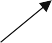 Vores skøn viser, at delleverance 6 i HIP kan skabe en økonomisk værdi på mellem 16 og 23 mio. kr.16 Vores centrale skøn er, at værdien ligger på om- kring 20 mio. kr. og HIP6 er dermed den delleverance, som skaber den an- denstørste værdi i form af bedre beslutningsgrundlag i forbindelse med eks- tremvejr.Hvor HIP1-HIP5 hovedsageligt indeholder information der forbedrer beslut- ninger med effekter på lang sigt, vil HIP6 i højere grad kunne anvendes til mere kortsigtede beslutninger og reaktioner på vejret. Dermed skaber HIP6 også en særligt stor værdi. Det bør bemærkes, at såfremt respondenterne har forestillet sig at de ville kunne få varslinger fra HIP, så kan de have overvur- deret effekten af HIP. Vores beskrivelse af HIP6 i surveyen beskrev dog, at HIP6 blot indeholdt prognoserne og ikke vil levere varslinger. Vi vurderer derfor, at værdien af en varslingstjeneste vil kunne ligges oven i den skøn- nede værdi i denne analyse.HIP6 – 17 pct.af samlet værdi16 Se fodnote 10.Respondenterne i surveyen vurderer, at HIP6 kan reducere skadesomkost- ninger på bygninger og løsøre med 10 pct., skadesomkostninger på infra- struktur med 7 pct. og forsinkelsesomkostninger med 5 pct. Respondenterne vurderer dermed, at der er særligt store gevinster for bygninger og løsøre.Dermed tilfalder en endnu større andel af værdien erhverv og borgere, som ejer flest ejendomme, jf. figuren nedenfor.Figur 9.2 Skøn for værdien af HIP6 er 20 mio. kr. årligtÅrlig reduktion i skadesomkostninger som følge af HIP612 	10 mio. kr.	86420Erhverv		Borgere		Offentlig Bygninger og løsøre		Infrastruktur	ForsinkelserKilde: Egne beregningerVærdien af HIP7HIP7 øger værdien af HIP1-HIP6 ved at indsamle flere data om det terrænnære grundvand og forbedre datagrundlaget for modelberegninger af det hydrologiske kredsløb. Det giver endnu mere præcis information om vandets kredsløb der kan bruges bredt i beslutningstagen.Bedre hydrologiske data i HIP7HIP7 forbedrer datagrundlaget for det terrænnære grundvand. HIP1-HIP6 indeholder en lang række forbedringer af modeller og andet data. Data om det terrænnære grundvand er dog forholdsvis begrænset også når data fra re- gionerne bliver samlet. For at kunne få den fulde værdi ud af modellerne i HIP, er der derfor behov for at øge kvantiteten og sikre kvaliteten af data om det terrænnære grundvand. HIP7 forbedrer med andre ord den information, som er beskrevet i de tidligere afsnit, hvilket giver endnu mere præcis infor- mation og bedre beslutningstagen.Vores analyse peger på, at HIP7 vil kunne forbedre beslutninger om:Anlæg, renovering og klimatilpasning af infrastrukturByplanlægning samt placering, renovering og klimatilpasning af ejendommeVandforsyning og -afledningOptimere landbrugenes udbytte og miljøpåvirkningBeskyttelse af natur, miljø og grundvandOptimere prissætningen på forsikringerDe forskellige beslutningstagere, der er involveret i beslutningerne, og de på- virkede aktører, er beskrevet i Bilag B.Et eksempel på en beslutning, som HIP7 kan forbedre, er bygherrernes be- slutninger om placering og klimatilpasning af ejendomme. I dag er der områ- der, med relativt få boringsdata eller ingen data om vandstanden for det ter- rænnære grundvand. HIP7 udbedre dette og bidrage med yderligere data omkring det terrænnære grundvand. Dette vil give bedre modelberegninger, særligt i de områder, hvor der tidligere manglede data. Denne viden kan fx bruges hvis bygherren skal beslutte om de vil bygge i netop nogle af disse områder eller hvilke klimatilpasningstiltag, der er nødvendige i områderne.De rette klimatilpasningstiltag vil medvirke til at undgå oversvømmelser og kan reducere skadesomkostningerne ved ekstremvejr for bygherrerne selv samt for borgere og erhverv, der har hjemme i bygningerne. Derudover kan informationen i HIP7 medvirke til at undgå overdimensionering af klimatil- pasningstiltag, til gavn for bygherrerne.Den økonomiske værdi af HIP7Vores skøn viser, at delleverance 7 i HIP kan skabe en økonomisk værdi på mellem 12 og 17 mio. kr.17 Vores centrale skøn er, at værdien ligger på om- kring 15 mio. kr. og er dermed en af de delleverancer der skønnes at have mindst værdi.HIP7 vil skabe et bedre datagrundlag for modellerne i HIP og øger dermed værdien af HIP1-HIP5. Eftersom HIP1-HIP6 vil forbedre beslutningsgrund- laget inden HIP7 implementeres, vurderes værdien af HIP7 derfor at være mindre.Respondenterne i surveyen vurderer, at HIP7 kan reducere skadesomkost- ninger på bygninger og løsøre med 8 pct., skadesomkostninger på infrastruk- tur med 6 pct. og forsinkelsesomkostninger med 4 pct. Fordelingen mellem erhverv, borgere og det offentlige ligner fordelingen for de andre delleveran- cer i HIP.HIP7 – 13 pct.af samlet værdi17 Se fodnote 10.Figur 10.2 Skøn for værdien af HIP7 er 15 mio. kr. årligtÅrlig reduktion i skadesomkostninger som følge af HIP712108		7 mio. kr.	6420Erhverv		Borgere		Offentlig Bygninger og løsøre		Infrastruktur	ForsinkelserKilde: Egne beregningerVærdien af HIP8HIP8 forbedrer datagrundlaget for HIP6 ved at gøre realtidsdata for det terrænnære grundvand tilgængeligt. Det vil gøre realtidsberegninger, herunder prognoser for oversvømmelser endnu mere præcise og brugbare som beslutningsgrundlag.Bedre hydrologiske data i HIP8HIP8 forbedrer datagrundlaget yderligere, særligt for HIP6, ved at tilføje re- altidsdata for det terrænnære grundvand. Realtidsdata vil øge datakvaliteten generelt, ved at gøre tidsserier for de enkelte boringspunkter tilgængelige.Dermed vil man i højere grad kunne validere vandstanden for det terræn- nære grundvand. Det vil forbedre alle modelberegningerne i HIP. Særligt bli- ver realtidsmodelleringer og prognoser mere præcise og beslutningsgrundla- get endnu bedre. Realtidsdata om det terrænnære grundvand vil give meget gode indikationer af, hvor man kan forvente oversvømmelser, hvilket kan skabe værdi i en række beslutninger. Realtidsdata vil også blive anvendt i modelberegninger og fremskrivninger, som dermed vil blive baseret på et mere opdateret datagrundlag.Vores analyse peger på, at HIP8 vil kunne forbedre beslutninger om:Vandforsyning og -afledningVarsling, beredskab og kortsigtede reaktioner på ekstremvejrOptimere landbrugenes udbytte og miljøpåvirkningBeskyttelse af natur, miljø og grundvandDe forskellige beslutningstagere, der er involveret i beslutningerne, og de på- virkede aktører, er beskrevet i Bilag B.Et eksempel på en beslutning, som HIP8 kan forbedre, er landmænds beslut- ninger, om hvornår de skal så, gøde, vande og høste. HIP8 vil tilføje realtids- data for det terrænnære grundvand, der kan gøre prognoserne for oversvøm- melser mere præcise. Denne viden er central i forhold til, at landmændene kan identificere marker som med høj sandsynlighed vil blive oversvømmet og hvornår de vil blive oversvømmet. Dette kan bl.a. bruges til at træffe derette beslutninger, om hvornår der skal sås, så man undgår oversvømmelser, men kommer tættest muligt på det optimale tidspunkt på året for at så.Den økonomiske værdi af HIP8Vores skøn viser, at delleverance 8 i HIP kan skabe en økonomisk værdi på mellem 10 og 15 mio. kr.18 Vores centrale skøn er, at værdien ligger på om- kring 13 mio. kr. HIP8 skønnes dermed at have omtrent samme værdi som HIP2 og HIP7.HIP8 vil øge værdien af HIP6. Ligesom HIP7 er værdien af HIP8 begrænset, fordi de HIP1-HIP6 allerede har skabt en stor værdi.Respondenterne i surveyen vurderer, at HIP8 kan reducere skadesomkost- ninger på bygninger og løsøre med 7 pct., skadesomkostninger på infrastruk- tur med 5 pct. og forsinkelsesomkostninger med 4 pct. Fordelingen mellem erhverv, borgere og det offentlige ligner fordelingen for de andre delleveran- cer i HIP.Figur 11.2 Skøn for værdien af HIP8 er 13 mio. kr. årligtÅrlig reduktion i skadesomkostninger som følge af HIP81210HIP8 – 11 pct.af samlet værdi8		7 mio. kr.	6420Erhverv		Borgere		Offentlig Bygninger og løsøre		Infrastruktur	ForsinkelserKilde: Egne beregninger18 Se fodnote 10.Bilag A: Metode og datagrundlagDette bilag præsenterer metoden og datagrundlaget bag analysen. Analysen består dels af en kvalitativ kortlægning og dels af en kvantitativ beregning af udvalgte økonomiske gevinster, som HIP kan skabe.Den overordnede metodetilgang er illustreret i figuren nedenfor.Del 1: Kortlægning af beslutningerI del 1 har vi haft fokus på at kortlægge de beslutninger, som HIP kan have en effekt på. Denne kortlægning er sket på baggrund af analyser af studier, rapporter, andre relevante kilder og deltagelse i en workshop omkring HIP user stories. Derudover har vi gennemført ekspertinterviews med 11 eksper- ter, som er udvalgt i samarbejde med Styrelsen for Dataforsyning og Effekti- visering. De 11 eksperter er udvalgt med henblik på at nå bredt rundt om re- levante beslutningstagere, der træffer beslutninger relateret til hydrologi.Målet har været både at finde personer, der arbejder med hydrologiske data,og personer, der træffer beslutninger på baggrund af hydrologiske data. De interviewede personer er:Anders Pytlich, Geolog i Miljøstyrelsen.Bodil Ankjær Nielsen, Planlægger og klimakonsulent i Esbjerg Kom- mune.Flemming Mønsted Claësson, Biolog i Miljøstyrelsen.Heidi Barlebo Christiansen, Statsgeolog i GEUS.Kurt Møller, Seniorrådgiver i Danske Regioner, Regionernes Viden- center for Miljø og Ressourcer.Knud-Jacob Simonsen, Beredskabschef i DMI.Lars Skov, Souschef i Beredskabsstyrelsen.Lisbeth Wiggers, Biolog i Miljøstyrelsen.Louise Grøndahl, Klimatilpasningsspecialist i Miljøstyrelsen.Margit Lund Christensen, Specialist i HOFOR.Morten Westergaard, Afdelingsleder i Terræn og grundvand i Niras.På baggrund af de fundne studier, rapporter, user stories og ekspertinter- views har vi lavet en kortlægning over de beslutninger, som HIP kan for- bedre. I Bilag D ses en liste over litteratur og online kilder, vi har anvendt.Del 2: Kvantitativ effektvurderingPå baggrund af den kvalitative analyse i del 1 har vi udvalgt en række beslut- ninger og effekter til den kvantitative analyse. Vi har udvalgt de beslutninger, som vi på baggrund af del 1 vurderer vil have en stor værdi, og som vi samti- digt vurderer kan værdisættes ud fra eksisterende data i litteraturen koblet med data fra vores survey.Vores tilgang til den kvantitative analyse er inspireret af forskning inden for Bayesiansk beslutningsteori, såkaldte Value of Information (VoI) studier. Te- orien blev etableret i 1960’erne af bl.a. Schlaifer, Raiffa og Howard – og er i de seneste år i stigende grad blevet brugt til at analysere værdien af bedre in- formation omkring bl.a. helbred, miljø og klimatilpasning.VoI teorien præsenterer en formel for værdien af information for beslut- ningstagen under usikkerhed. Den fulde formel er kompleks og specificerer en række parametre, som værdien afhænger af.En simplificeret version af formelen er:Beslutninger, som træffes på baggrund af hydrologiske data, kan både ændre sandsynligheden for en hændelse og effekten af en hændelse. Fx vil sandsyn- ligheden for at dit boligområde bliver ramt af en oversvømmelse, blive påvir- ket af beslutningen om, hvor boligen placeres. Effekten af en oversvømmelse af boligområdet kan blive påvirket af, fx beslutninger om hvordan boligen klimasikres.HIP forventes at lede til bedre investeringer i klimatilpasning og lignende be- slutninger relateret til håndteringen af ekstremvejr. De bedre investeringer kan tage form af lavere investeringer for et givet niveau af skadesomkostnin- ger, eller at det samme niveau af investeringer leder til lavere skadesomkost- ninger. I vores beregninger har vi generelt antaget, at det bedre vidensgrund- lag i HIP vil blive anvendt til at undgå fremtidige skadesomkostninger.Vi har i vores analyse valgt at tage udgangspunkt i de hændelser der er for- bundet med en 100-årsregn (ekstremvejr). Der er følgende fordele ved at tage udgangspunkt i en 100-årsregn:Vores kortlægning indikerer, at de største effekter er forbundet med ekstremvejr, og vi får dermed dækket de vigtigste effekter.Effekterne forbundet med en 100-årsregn er relativt veldokumente- rede, hvilket giver et mere robust datagrundlag.Målgruppen for vores survey vil ofte have en god forståelse for de omkostninger, der er forbundet med en 100-årsregn og de beslutnin- ger der kan træffes for at reducere omkostningerne. Dermed målret- tes spørgeskemaet til det emneområde, respondenterne har nem- mest ved at forholde sig til.Sandsynligheden for en 100-årshændelse er per definition 1 pct. og dermed nem at beregne.De effekter, der er forbundet med andre hændelser, fx oversvømmelser i bo- ligområder som følge af den gradvise stigning i det terrænnære grundvand, er ikke uvæsentlige, men surveyformatet egner sig bedst til mere fokuserede spørgsmål. Vi har derfor vurderet, at vi ville få mere upræcise svar, hvis re- spondenterne skulle forholde sig til mere en omkostningsbaseline ad gangen.Vi har analyseret en række studier af skadesomkostningerne forbundet med en 100-årsregn. Vi har udvalgt studier, der ser på omkostningerne ved en 100-årsregn i dag og som inkluderer alle samfundsøkonomiske omkostnin- ger. I de syv studier, vi har vurderet sammenlignelige, ligger omkostningerne pr. borger på mellem knap 5.000 kr. og knap 9.000 kr. Der er dermed tale om et relativt stort spænd. De anvendte studier er:Cowi (2014): Enhedsomkostninger ved oversvømmelsesskader fra skybrud.Københavns Kommune (2011): Københavns Klimatilpasningsplan –lang udgave.Odense Kommune (2014): Kommuneplan 2013-2025 – Tillæg nr. 1 Klimatilpasning.Orbicon (2018): Kapacitetsplan 2018 for Harrestrup Å-systemet.Rapport udarbejdet for ti kommuner i hovedstadsområdet og deres forsyninger.Solrød Kommune (2016): Kommuneplan 2017 – Tema om Klima &bæredygtighed.Stevns Kommune (2013): Klimatilpasningsplan 2014.Mange af studierne omhandler kommuner i Region Hovedstaden og på Sjæl- land. Studierne er dermed ikke nødvendigvis repræsentative for hele Dan- mark. Ud fra ovenstående studier er der beregnet de samlede skadesomkost- ninger for følgende 12 kommuner: Albertslund Kommune, Ballerup Kom- mune, Brøndby Kommune, Frederiksberg Kommune, Gladsaxe Kommune, Glostrup Kommune, Herlev Kommune, Hvidovre Kommune, Københavns Kommune, Rødovre Kommune, Stevns Kommune, Solrød Kommune,Odense Kommune. Derefter er der opregnet til hele landet, ud fra antallet af borgere i kommunerne.Efter vi har opregnet til landsplan, ligger de estimerede omkostninger på ca. 31 mia. kr., svarende til godt 5.000 kr. per borger. Det er i den lave ende, sammenlignet med skadesomkostninger pr. borger i de forskellige studier, vi har analyseret.De samlede skadesomkostninger fordeles mellem forsinkelser, infrastruktur og bygning og løsøre, på baggrund af Cowi (2017).I surveyen er respondenterne blevet bedt om at besvare følgende spørgsmål:I det følgende bedes du vurdere, om de beskrevne hydrologiske data kan lede til færre forsinkelser i trafikken ved ekstremvejr. Giv dit bedste bud, ud fra din viden om anvendelsen af hydrologiske data i beslutningstagen i dag, og din vurdering af, hvad de hydrologiske data kan anvendes til i fremtiden.I det følgende bedes du vurdere, om de beskrevne hydrologiske datakan lede til lavere skadesomkostninger på infrastruktur, som følge af oversvømmelser ved ekstremvejr. Giv dit bedste bud, ud fra din vi- den om anvendelsen af hydrologiske data i beslutningstagen i dag, og din vurdering af, hvad de hydrologiske data kan anvendes til i fremtiden.I det følgende bedes du vurdere, om de beskrevne hydrologiske datakan lede til lavere skadesomkostninger for bygninger og løsøre, som følge af oversvømmelser ved ekstremvejr. Giv dit bedste bud, ud fra din viden om anvendelsen af hydrologiske data i beslutningstagen i dag, og din vurdering af, hvad de hydrologiske data kan anvendes til i fremtiden.Derefter har respondenterne angivet, hvor meget de vurderer, at de enkelte delleverancer i HIP vil reducere omkostningerne. Spørgeskemaet kan ses i en forsimplet version i bilag E.Dette er ganget på de skønnede skadesomkostninger successivt – dvs. det antages at effekten af HIP1 indtræffer først, derefter effekten af HIP2 osv. Dette kan medføre at værdien af de senere HIP delleverancer bliver mindre. For de senere HIP delleverancer er skadesomkostningerne allerede reduceret markant, og den ekstra værdi af leverancen bliver mindre. Det bør her be- mærkes, at delleverancernes værdiskabelse vil være tæt forbundet og at det dermed kan være svært at adskille værdierne af de enkelte delleverancer.For at illustrere usikkerheden forbundet med at estimere de forventede re- duktioner, har vi beregnet 95 pct. konfidensintervaller for reduktionerne, på baggrund af variationen i surveysvarene.Endeligt er omkostningerne for bygninger og løsøre fordelt på borgere, er- hverv og det offentlige, på baggrund af fordelinger i eksisterende studier.I mange studier er det uklart, om omkostninger forbundet med oversvøm- melser af offentlige bygninger er inkluderet i vurderingen af skadesomkost- ninger. Da mange studier er baseret på forsikringsdata vil offentlige skades- omkostninger ikke være inkluderet, men for at undgå at overvurdere om- kostninger, har vi som udgangspunkt antaget, at de offentlige omkostninger er inkluderet. Surveyen indikerer, at omkostninger til de offentlige bygninger kan udgøre op mod 20 pct. af de samlede omkostninger, men i Kapacitets- planen for Harrestrup Å har man estimeret, at de offentlige omkostninger udgør 9 pct. Vi har derfor valgt den konservative tilgang i vores beregninger. Fordelingen mellem erhverv og borgere er baseret på Cowi (2014) og Orbi- con (2018).Vi har desuden antaget, at gevinsterne for forsinkelser fordeler sig på samme måde som fordelingerne for bygninger og løsøre, mens gevinsterne for infra- struktur er tilskrevet det offentlige.Det har ikke været muligt at estimere omkostninger for landmænd i forbin- delse med ekstremvejr, fordi der er for få svar i surveyen for denne del. Men eksisterende studier peger dog på, at landbruget oplever væsentlige skades- omkostninger i forbindelse med oversvømmelser af marker, se SEGES (2018). Ligesom en lang række andre gevinster heller ikke har kunnet bereg- nes i denne effektmåling.Bilag B: BeslutningerI det følgende præsenteres de beslutninger vi har identificeret i vores analyse, som kan træffes mere effektivt med data i HIP.Infrastruktur. Beslutninger om planlægning, anlæg og renovering af infra- struktur. Herunder beslutninger om optimal placering og klimatilpasninger for at undgå oversvømmelser på infrastrukturen, fx veje, jernbaner, telenet- værk, elforsyning og vandforsyning.Byplanlægning og ejendomme. Beslutninger om planlægning, anlæg og renovering af bygninger og bydele. Herunder både beslutninger om optimal placering af bydele og ejendomme samt klimatilpasninger for at undgå over- svømmelser.Beredskab og andre reaktioner på ekstremvejr. Beslutninger om hvordan man skadesforebygger på kort sigt for at minimere skaderne ved oversvømmelse. Herunder beslutninger om hvor man skal flytte pumpema- skinel hen og om man som borger skal tømme kælderrummet.Optimere landbrugenes udbytte og miljøpåvirkning. Beslutninger på kort sigt om hvor og hvornår man skal gøde, så, vande og høste, så man får meget ud af gødning og vand, og så det miljøskadelige ikke overføres til vandløb. Beslutninger på længere sigt om hvilke marker, der kan anvendes til landbrug.Vandafledning og -forsyning. Beslutninger om hvor vandet i kloakkerne skal ledes hen, i tilfælde af et kraftigt regnvejr samt beslutninger om hvordan kloakrør sikres mod uvedkommende vand.Beskyttelse af natur, miljø og grundvand. Beslutninger om hvordan natur, miljø og grundvand bedst beskyttes. Herunder myndighedsudøvelse, tilsyn, rensning af jord, forbedring af vandløb og søers miljø, råstofindvin- ding, mm.Optimere prissætningen på forsikringer. Beslutninger om hvilken præmie forsikringsselskaberne sætter på forsikringer i forskellige områder. Denne præmie kan med HIP fx gøres afhængig af risikoen for oversvømmel- ser i det givne område.Bilag C: Resultater fra surveyenSurveyen blev sendt ud til relevante aktører, som arbejder med hydrologi. Der er modtaget i alt 117 svar, heraf har 70 respondenter svaret på hovedspørgsmålene i surveyen.På baggrund af de kortlagte beslutninger, blev surveyen sendt ud til respon- denter i kommuner, regioner, statslige institutioner, forsyningsvirksomhe- der, rådgivere og beredskaber. Kontaktinformationer på personer der arbej- der med hydrologi i ovenstående organisationer, blev indsamlet online. Des- uden havde de personer der modtog surveyen, mulighed for at sende sur- veyen videre til andre personer i deres organisation eller virksomhed. De be- slutninger, som vi på baggrund af den kvalitative analyse vurderer, at HIP kan skabe de største gevinster for, bliver ofte truffet ude i kommunerne, ofte i samarbejde med den lokale forsyningsvirksomhed og/eller en rådgiver. Vi vurderer derfor at respondenterne i surveyen udgør et godt datagrundlag for vores analyse.Dog har vi modtaget meget få svar fra medarbejdere i beredskaber. Disse har bl.a. kontaktet os og fortalt, at de ikke selv arbejder med hydrologiske data og at beslutninger relateret til dette derfor ofte bliver truffet i kommunen.Det fremgår også når vi kigger på, hvilke beslutninger respondenterne arbej- der med.Respondenterne vurderes at have et godt vidensgrundlag for at besvare spør- geskema. Størstedelen af respondenterne er selv med til at træffe beslutnin- ger og de fleste har mange års erfaring med, at arbejde med hydrologiske data.Figur C.2 Mange beslutningstagere	Figur C.3 Mange års erfaring med hydrologi80%70%60%50%40%30%20%10%0%	 Under 2 år	2-5 år	6-10 år	over 10 år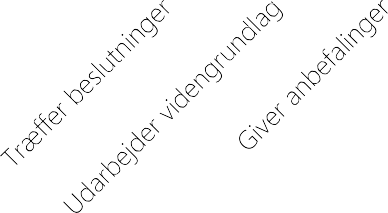 Kilde: Survey	Kilde: SurveySærligt respondenter fra forsyningsvirksomheder har mange års erfaring med at arbejde med hydrologi, mens de kommunale medarbejdere er lidt mere uerfarne.Figur C.4 Beslutningstagere på tværs af re- spondenttyper100%90%80%70%60%50%40%Figur C.5 Særligt respondenter fra forsy- ningssektoren har mange års erfaring100%80%60%30%20%10%0%Kommuner Forsyning Rådgiver40%20%0%Kommuner	Forsyning	RådgiverUnder 2 år	2-5 år	6-10 år	over 10 år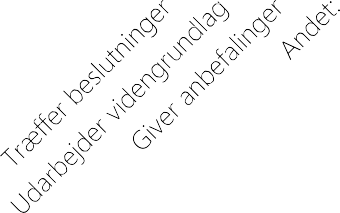 Kilde: Survey	Kilde: SurveyNår de forskellige respondenttyper, bliver bedt vurdere effekten af HIP for deres beslutningstagen ses der overordnet en tendens til, at de kommunale respondenter er mest positive, mens respondenter fra forsynings- og rådgi- vervirksomheder er mest konservative. Der er dog relativt få respondenter fra henholdsvis forsynings- og rådgiversektoren, der har svaret og for at sikreet solidt datagrundlag har vi derfor valgt at se på tværs af de forskellige re- spondenttyper i vores beregninger.Bilag D: LitteraturlisteBeredskabsstyrelsen (2012): Redegørelse vedrørende skybruddet i Storkø- benhavn lørdag den 2. juli 2011.Bouma, J.A, van der Woerd, H.J., et al. (2008): Assessing the value of infor- mation for water quality management in the North Sea. Journal of Environ- mental Management, Vol. 90(2), s. 1280-1288.Cowi (2014): Enhedsomkostninger ved oversvømmelsesskader fra skybrud. Rapport udarbejdet for Københavns kommune, Frederiksberg kommune, Forsikring & Pension, Hofor og Frederiksberg forsyning.Cowi (2017): Byernes udfordringer med havvandsstigning og stormflod. Rapport udarbejdet for RealDania.Dragør Kommune (2014): Klimatilpasningsplan.Fekete, J.D., Van Wijk, J.J., Stasko, J.T., North, C. (2008): The value of in- formation visualization. Lecture Notes in Computer Science, Vol. 4950, pp. 1-18.Københavns Kommune (2011): Københavns Klimatilpasningsplan – lang udgave.Miljøministeriets Departement (2013): Miljøudvalget 2012-13 - L 98 ende- ligt svar på spørgsmål 23. Spørgsmål stillet af Folketingets MiljøudvalgNiras (2010): Samfundsøkonomisk screening af klimatilpasning. Rapport udarbejdet for Energistyrelsen.Niras (2011): Klimatilpasning i kommunerne – Økonomiske konsekvenser i Randers og Albertslund kommune. Rapport udarbejdet for Videncenter for Klimatilpasning, Dansk Meteorologisk Institut, Klima‐ og energiministeriet.Niras (2013): Notat om fastlæggelse af serviceniveau for ekstremregn (sky- brud) i Ringsted Kommune. Rapport udarbejdet for Ringsted kommune.Odense Kommune (2014): Kommuneplan 2013-2025 – Tillæg nr. 1 Klima- tilpasning.Orbicon (2018): Kapacitetsplan 2018 for Harrestrup Å-systemet. Rapport udarbejdet for ti kommuner i hovedstadsområdet og deres forsyninger.Rambøll (2012): Klimatilpasningsplan 2012. Rapport udarbejdet for Frede- riksberg kommune.SEGES (2018). Hvilke faktorer er til stede, når der skabes vand på marker, og hvilken påvirkning har det på landbrugsproduktionen? Præsentation v/ Stinna Susgaard Filsø og Rikke Krogshave Laursen, SEGES.Smith Innovation (2012): Markedets vej - Analyse af markedspotentialet for klimatilpasning. Rapport udarbejdet for RealDania.Solrød Kommune (2016): Kommuneplan 2017 – Tema om Klima & bære- dygtighed.Stevns Kommune (2013): Klimatilpasningsplan 2014.Vejle kommune (2015): Risikostyringsplan for oversvømmelse – Vejle Midtby.Bilag E: SurveyFørste mail til respondenter	[Følgende mail er sendt til respondenter i kommuner og regioner – andre respondenter har modtaget en lignende mail mindre forskelle]Kære [kontaktperson]Højbjerre Brauer Schultz undersøger på vegne af Styrelsen for Dataforsyning og Effektivisering værdien af et nyt Hydrologisk Informations- og Prognose- system (HIP). HIP vil have fokus på at forbedre data om sammenhænge i vandets kredsløb. Undersøgelsen udgør en del af grundlaget for det videre arbejde med etableringen af HIP, og dit svar vil derfor medvirke til at gøre flere og bedre hydrologiske data tilgængelige.For yderligere information om HIP se: https://sdfe.dk/data-skaber-va- erdi/nyheder/nyhedsarkiv/2018/okt/ny-viden-paa-vej-om-hoejtstaaende- grundvand-og-risiko-for-oversvoemmelser/Vores indledende undersøgelse af værdien af bedre hydrologiske data har pe- get på en række områder, hvor data kan bidrage til bedre beslutningstagen. Vi henvender os til dig, da vi vurderer, at du sidder i en organisation som an- vender hydrologiske data som beslutningsgrundlag.Vi vil gerne have besvarelser fra personer, der arbejder med den langsigtede klimatilpasning, investering og placering af infrastruktur og ejendomme, vandløbsforvaltning og beredskab i forbindelse med oversvømmelser. Vi vil derfor sætte stor pris på, hvis du vil videresende spørgeskemaet til dine kol- legaer, som arbejder med disse områder og som kunne have viden omkring den værdi bedre hydrologiske data kan skabe. Send det også meget gerne til kollegaer i andre forvaltninger eller afdelinger. Det tager typisk omkring 10- 15 min at besvare spørgeskemaet, tiden vil afhænge af de valgte svar.Du eller dine kollegaer deltager i undersøgelsen ved at klikke på følgende link: [link]Jeres svar er meget vigtige for undersøgelsen, og vi vil derfor kontakte jer igen, hvis vi ikke har hørt fra jer inden for en uge.På forhånd tak for dit bidrag, Højbjerre Brauer SchultzIntroduktionstekst	Tak fordi du har valgt at deltage i undersøgelsen af værdien af bedre hydrolo- giske data.Spørgsmålene, du vil blive stillet, kan være komplekse. Dine svar er dog vig- tige for os, og du er velkommen til at kontakte os, hvis du har spørgsmål eller kommentarer til spørgeskemaet.Du kan kontakte os på telefon +45 xxxxxxxx mellem kl. 9:00 og 15:30 (hver- dage). Du er også velkommen til at skrive en e-mail til xxx@hbsecono- mics.dkDu går direkte til spørgsmålene ved at klikke på pilen i nederste højre hjørne. Med venlig hilsen,Højbjerre Brauer SchultzBaggrundI det følgende stilles en række spørgsmål om baggrunden for din viden om hydrologiske data, herunder både rådata/målinger og modelberegninger.Anvender din arbejdsplads hydrologiske data eller ville I anvende det, hvis data bliver bedre eller data bliver mere tilgængelige? (Bedre data kan fx bestå af et større datagrundlag med flere målinger eller mere præ- cise data for mindre grid. Bedre tilgængelighed kan fx bestå af nemmere online adgang til data, bedre visualisering af data eller data der nemmere kan kobles med jeres egne data.)Ja, vi anvender hydrologiske data, eller ville anvende det, hvis data bliver bedre eller mere tilgængelige.Nej, vi anvender ikke hydrologiske data på mit arbejde, og bedre data eller øget tilgængelighed vil ikke ændre på dette.Angiv dine kontaktinformationer.E-mail:  	Telefon:  	Informationerne vil blive anvendt til statistiske formål, herunder at sikre re- præsentativitet i undersøgelsen. Du vil forblive anonym og dine informatio- ner vil blive behandlet i overensstemmelse med databeskyttelsesforordnin- gen og databeskyttelsesloven.Hvor arbejder du? (vælg den betegnelse der passer bedst)KommuneRegion eller regional institutionStatslig institutionDrikkevands- eller spildevandsforsyningRådgivende virksomhed eller forskerInteresseorganisation eller rådgiver for landbrugAndet:  	Angiv din jobfunktion:  	Angiv hvilken afdeling eller forvaltning du arbejder i:   	Hvad passer bedst på dig, når du arbejder med hydrologiske data? (vælg gerne flere svar)Jeg træffer beslutninger på baggrund af hydrologisk informationJeg udarbejder det hydrologiske vidensgrundlag for beslutningerJeg udarbejder anbefalinger til beslutningstagere på baggrund af hy- drologisk informationAndet:  	Hvor mange år har du beskæftiget dig med hydrologi?Under 2 år2-5 år6-10 årOver 10 årBeslutninger der tages på baggrund af hydrologiske dataUndersøgelsen fokuserer på værdien af et bedre beslutningsgrundlag. Bedre hydrologiske data vil gøre beslutningstagere i stand til at træffe bedre beslut- ninger, der minimerer de omkostninger der opstår i forbindelse med æn- drede hydrologiske forhold, fx højt grundvand, oversvømmelser, mv.I dette afsnit vil vi derfor spørge ind til, hvilke typer af beslutninger du arbej- der med eller bidrager med viden til og hvor store omkostninger der kan være forbundet med oversvømmelser på dette område.BESLUTNINGER DER TAGES PÅ BAGGRUND AF HYDROLOGISKE DATAVi er interesseret i de beslutninger, som hydrologisk data udgør en del af be- slutningsgrundlaget for.Nedenfor har vi opstillet nogle beslutninger, man kan træffe på baggrund af hydrologiske data. Det drejer sig dels om beslutninger om langsigtede inve- steringer, fx placering af nye ejendomme. Dels om mere kortsigtede beslut- ninger for, hvordan man reagerer på ekstremvejr. Formålet med beslutnin- gerne er at minimere de omkostninger, ekstremvejr giver anledning til. Eks- tremvejr kan inkludere langvarig regn, kraftig regn og ekstremregn (sky- brud).Markér de beslutninger, som du enten er med til at træffe eller bidrager med viden til.Giv en kortfattet beskrivelse eller kom med eksempler på, beslutninger relateret til dit arbejde:Angiv om du har viden om de omkostninger ekstremvejr kan give anled- ning til inden for dit arbejdsområde, fx skadesomkostninger som følge af oversvømmelser. Ekstremvejr kan inkludere langvarig regn, kraftig regn og ekstremregn (skybrud).JaNejOmkostninger forbundet med ekstremvejr[Følgende information gives til personer der har indikeret, at de har viden om omkostninger]Bedre hydrologiske data kan facilitere bedre beslutninger ved at skabe et bedre informationsgrundlag, som kan give mulighed for at mindske de om- kostninger, som ekstremvejr giver anledning til.I det følgende vil vi bede dig vurdere omkostningerne forbundet med eks- tremvejr. Dog bedes du se bort fra omkostninger forbundet med oversvøm- melser fra havvand (fx stormfloder), da disse omkostninger kun i begrænsetomfang er relateret til de relevante data for denne undersøgelse. Det forven- tes ikke, at du kan angive præcise estimater for omkostningerne. Tag gerne udgangspunkt i omkostningerne forbundet med en 100-årshændelse, eller en specifik tidligere hændelse hvor ekstremvejr, fx langvarig regn, kraftig regn eller skybrud har ledt til oversvømmelser i bygninger og hjem.Giv dit bedste bud på de samlede omkostninger i [jeres kommune / i je- res region / i hele landet] (angiv i mio. kr.): 	Angiv hvilket geografisk område omkostningerne dækker?[stilles til rådgivere, beredskaber og vandforsyninger]Giv dit bedste bud på fordelingen af de omkostninger, du har angivet ovenfor, på følgende poster (hvis posten ikke er inkluderet i de samlede omkostninger, du har angivet ovenfor, sæt andelen til 0 pct.):Angiv eventuelle kilder som ligger til grund for de skadesomkostninger du har angivet ovenfor (fx link til publikation eller andenkilde): 	Værdien af bedre hydrologiske dataPå baggrund af dine svar i forrige afsnit, vil vi i dette afsnit bede dig vurdere, hvor stor betydning bedre hydrologiske data vil have for de forventede om- kostninger forbundet med ekstremvejr.Betydningen af bedre hydrologiske data [Følgende spørgsmål tilpasses respondenternes svar på 8]Bedre hydrologiske data kan på længere sigt sænke omkostningerne ved at sænke sandsynligheden for, at der kommer oversvømmelser ved ekstrem- vejr, fx ved at man placerer sine anlæg, ejendomme og infrastruktur i områ- der med lavere risiko for oversvømmelser. Bedre data kan også lede til lavere omkostninger på kort sigt, når oversvømmelserne kommer, fx ved at man in- stallerer de rette klimaforanstaltninger eller planlægger beredskabsindsatser mere effektivt.I det følgende bedes du vurdere om de beskrevne hydrologiske data kan lede til færre forsinkelser i trafikken ved ekstremvejr (fx langvarig regn, kraftig regn eller skybrud). Giv dit bedste bud, ud fra din viden om an- vendelsen af hydrologiske data i beslutningstagen i dag, og din vurdering af, hvad de hydrologiske data kan anvendes til i fremtiden.I det følgende bedes du vurdere om de beskrevne hydrologiske data kan lede til lavere skadesomkostninger på infrastruktur, som følge af over- svømmelser ved ekstremvejr (fx langvarig regn, kraftig regn eller sky- brud). Giv dit bedste bud, ud fra din viden om anvendelsen af hydrologi- ske data i beslutningstagen i dag, og din vurdering af, hvad de hydrologi- ske data kan anvendes til i fremtiden.I det følgende bedes du vurdere om de beskrevne hydrologiske data kan lede til lavere skadesomkostninger for bygninger og løsøre, som følge af oversvømmelser ved ekstremvejr (fx langvarig regn, kraftig regn eller skybrud). Giv dit bedste bud, ud fra din viden om anvendelsen af hydro- logiske data i beslutningstagen i dag, og din vurdering af, hvad de hydro- logiske data kan anvendes til i fremtiden.Bedre hydrologiske data om grundvandsspejlet	Data i HIP vil kunne anvendes i mange forskellige beslutninger, herunder beslutninger der ikke er relateret til ekstremvejr. Fx vil man kunne undgå at lægge nye boligområder eller større infrastrukturanlæg i områder, hvor grundvandet over tid forventes at stå tæt ved eller over terræn. HIP sikrer dermed et bedre datagrundlag til brug for investeringer i planlægning, hvor eventuelle stigninger i det terrænnære grundvand kan være en væsentlig fak- tor.HIP vil indeholde beregnede data for klimaforandringers effekter på vandets kredsløb. På baggrund af klimascenarier fra Klimaatlas og havstandsscena- rier vil HIP dermed fremskrive bl.a. dybden til terrænnært grundvand.Fremskrivninger for vandets kredsløb over de næste 100 år kan bruges til at planlægge klimatilpasninger og andre investeringer der vil blive påvirket af vandets kredsløb.Vurderer du, at viden om nuværende og fremtidig grundvandsstand kan bidrage til, at der træffes bedre beslutninger om anlægsinvesteringer?Vurderer du, at offentlige og/eller private aktører vil kunne undgå fejlin- vesteringer i ejendomme, infrastruktur og andre anlæg, fx i nye byområ- der, ved at vide, hvor grundvandet i fremtiden vil stige?Vurderer du, at offentlige og/eller private aktører vil skulle investere eks- tra som følge af stigende grundvandsstand?Hvor meget vurderer du, at der vil skulle investeres ekstra i jeres om- råde?Hvilket geografisk område dækker omkostningerne?Hvor meget vurderer du, at data i HIP vil kunne reducere omkostninger forbundet med stigende grundvandsstand over tid?0 pct. (ingen betydning)Under 1 pct.1 til 5 pct.5 til 10 pct.10 til 25 pct.Over 25 pct.AfslutningTak for dine svar.Dine svar vil blive anvendt i vores analyse af værdien af bedre hydrologiske data. Du kan blive kontaktet med nogle opfølgende spørgsmål om din besva- relse i forbindelse med den videre analyse.Du afslutter undersøgelsen ved at trykke ”afslut og send”.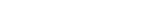 Vi har skabt Højbjerre Brauer Schultz for at levere viden, der kan udvikle og fremtidssikre velfærdssamfundetHøjbjerre Brauer Schultz er et af Nordens førende samfundsøkonomiske konsulenthuse. Vi rådgiver offentlige myndigheder, interesseorganisationer, private virksomheder og internationale organisationer. Ved at bygge bro mellem faglig viden, empiriske resultater og den politiske virkelighed leverer vi anvendelsesorienterede analyser, som er veldokumenterede og klart formidlet.FREDERIKSHOLMS KANAL 1, 2. SAL1220 KØBENHAVN K WWW.HBSECONOMICS.DK INFO@HBSECONOMICS.DKVærdien af et Hydrologisk Informations- og PrognosesystemJANUAR 2019Beregninger af den økonomiske værdi af udvalgte effekter af HIPVi har kortlagt effekterne af HIP og beskrevet dem kvalitativt. For udvalgte effekter har vi derefter beregnet den økonomiske værdi. Beregningerne er lavet for de effekter, der er relateret til lavere skadesomkostninger i forbindelse med en 100-årsregn. Dette har vi valgt, fordi skadesomkostningerne forbundet med en 100-årsregn er relativt velbelyst i den eksisterende litteratur, hvilket giver en solid økonomisk baseline for vores beregninger.Vi har indsamlet estimater for skadesomkostningerne forbundet med en 100-årsregn i dag for 12 kommuner, hovedsageligt i hovedstadsområdet. På baggrund af disse studier er de samlede skadesomkostninger for Danmark beregnet ud fra kommunernes andel af den samlede danske befolkning. I en survey til aktører/fagpersoner inden for hydrologi har vi derefter indsamlet vurderinger af den forventede reduktion i skadesomkostningerne, som det bedre videngrundlag i HIP kan give anledning til. Dermed kan vi beregne de forventede besparelser i forbindelse med en 100-årsregn. Den årlige værdi af HIP er 1 pct. af disse besparelser, da der er 1 pct. sandsynlighed for en 100-årsregn i et givet år.Beregningerne er forbundet med nogen usikkerhed. Det skyldes bl.a., at beregningerne af baseret på surveyrespondenternes svar på hypotetiske spørgsmål om, hvor meget det bedre beslutningsgrundlag fra HIP forventes at reducere skadesomkostningerne. Hertil kommer generel stikprøveusikkerhed og den usikkerhed, der knytter sig til de anvendte antagelser om bl.a. de samlede skadesomkostninger ved en 100-årsregn. Beregningerne skal derfor heller ikke betragtes som præcise estimater, men snarere som vores bedste skøn for den økonomiske værdi af HIP under de valgte forudsætninger.Ud fra et forsigtighedshensyn har vi dog – hvor det har været muligt – valgt at basere beregninger på nogle af de mest konservative beregningsforudsætninger, som vi har fundet i den eksisterende litteratur. Desuden ser vi bort fra en række mulige positive effekter HIP i forbindelse med en 100-årsregn, fordi vi har vurderet, at vi ikke kunne fastsætte værdien tilstrækkeligt præcist, jf. figur 3.1. Det gælder bl.a. den værdi, som HIP kan skabe for landmænd. Derfor er der formentligt tale om et konservativt skøn for den økonomiske værdi, som HIP kan skabe.Figur 2.1 HIP kan medføre bedre beslutninger, som kan skabe stor værdi for samfundetAnvendere	Bedre beslutninger	Effekterom…	VærdisatByplanlæggere, klima-	Anlæg, klimatilpasning og	Færre skadesomkostningertilpasningskoordinatorer,	lignende af infrastruktur	ved ekstremvejr o. lign i kommune, regionog stat	Byplanlægning samt	Færre forsinkelser og mindre placering, klimatilpasning	ventetidvedekstremvejrMiljø-, vandløbs-, og	og lignende afnaturmedarbejdere, mm.	ejendomme mv.	Større sikkerhed for mennesker ogi kommune, region og statBeredskab og kortsigtede	dyr ved ekstremvejrBygherrer – borgere,	reaktioner på ekstremvejr	Bedre investeringer – bedreerhverv og offentligedimensionering af klimatilpasning forVandforsyning og -	infrastruktur og ejendomVejdirektoratet, udbydere	afledningaf kollektiv trafik o. lign.	Færre omkostninger ved grundvandOptimere landbrugenes	tæt på eller over terræn i bydele ogVarslingsmyndighedog	arbejde, udbytte og	ejendomme – færre fejlinvesteringerberedskaber	miljøpåvirkningFærre omkostninger til rensning afDrikke- og	Beskyttelse af natur, miljø	uvedkommende vand og bedre spildevandsforsyninger	og grundvand	investeringer i og dimensionering afvandinfrastruktur for forsyningerLandbrug, landbrugs-	Optimere prissætningen	Landmænd taber mindre udbytte vedrådgivere og interesseorg.	på forsikringer	ekstremvejr, får større udbytte pga.                                       	optimeret såning og høst, etc.Rådgivere eller forskere	Mindre forurening af natur, jord,inden for ovenstående	grundvand, o. lign. - bedre miljø fx ivandløb og søerLavere forsikringspriser og mereeffektiv forsikringKilde: Egen fremstilling.Hydrologisk Informations- og Prognosesystem (HIP)Det nye Hydrologiske Informations- og Prognosesystem (HIP) vil samle hydrologiske data fra forskellige offentlige aktører og gøre dem tilgængelige for alle på en samlet brugerflade. HIP vil både indeholde rådata og give adgang til modellerede data, som modelleres som en del af HIP. Formålet med HIP er at gøre hydrologiske data tilgængeligt for analyse, modelleringer, beregning og kortlægning af oversvømmelsesrisici, der både på kort sigt og på langt sigt kan gavne beslutningstagere.Beregninger fra HIP vil blandt andet levere viden om dybden til det terrænnære grundvand og om risikoen for oversvømmelser fra vandløb i dag og i fremtiden. Bedre og flere beregnede data vil give myndigheder og private aktører et forbedret datagrundlag til brug for beslutninger om investeringer i infrastruktur, klimatilpasning og vandløbsforvaltning. HIP vil fremadrettet også levere realtidsdata om vandets kredsløb, der kan være relevante i forbindelse med håndtering af ekstremvejrshændelser, fx langvarig regn, kraftig regn eller skybrud.Figur 3.2 HIP vil medføre bedre beslutninger, som påvirker samfundet positivtHIP leverancer	Bedre beslutninger	EffekterEksempel: Beregnede effekter for	Eksempel: Placering, renovering og	Eksempel: Når bygninger og bydele det hydrologiske kredsløb (500 m	klimatilpasning af bygninger samt	placeres steder, hvor grundvandet grid) af klimaforandringer.	bydele kan besluttes på baggrund	ikke vil komme til at være overaf viden om vandets kredsløb i	terræn vil ejerne af bygningernefremtiden.	spare skadesomkostninger og/ eller omkostninger til at flytte.Kilde: Egen fremstilling.Figur 3.3 De største omkostninger ved en 100-årsregn er skader på bygninger og løsøre19%Forsinkelser12%	InfrastrukturBygninger og løsøre69%Kilde: Cowi (2017). Byernes udfordringer med havvandsstigning og stormflod.Delleverance 1 i HIP (HIP1)HIP1 vil indeholde tidsserier fx for vandstand og vandføring i vandløb, havvandstand og det terrænnære grundvand. Herunder udstilles flere data om terrænnært grundvand og vandstand i vandløb fra regioner og kommuner. Dermed vil flere få adgang til et bedre datagrundlag med flere datapunkter, det kan fx gøre det muligt for flere rådgivere at få et bedre datagrundlag for kortlægninger af oversvømmelser. HIP1 vil give et samlet overblik over hydrologiske data på tværs af administrative grænser, hvilket muliggør bedre samarbejde med nabokommuner, regioner og rådgivere.Figur 4.1 Eksempel på, hvordan HIP1 kan skabe værdiPåvirkede aktørerEffekter	BorgereBeslutningBeslutningstagere	Bedre investeringer –bedre dimensioneringBedre beslutninger	af klimatilpasningstiltag	ErhvervKommunale	om hvor man skalbyplanlæggere	bygge en ny bydel	Færre skades-omkostninger vedgrundvand tæt på eller	Offentlige over terræn i bydeleKilde: Egen fremstillingDelleverance 2 i HIP (HIP2)HIP2 vil give adgang til DK-modelberegninger (500 m grid) med anvendelse af nye terrænnære grundvandsdata fra regionerne. De nye modelberegninger vil blive baseret på en ny metode, som forventes at give mere præcise beregninger af dybden til terrænnært grundvand. Beregningerne vil være landsdækkende. Mere præcis viden om dybden til grundvand kan fx bruges i risikokortlægning og til vurdering af behov for klimatilpasning. Der vil være mulighed for at udtrække randbetingelser, der går på tværs af administrative grænser, som fx kan anvendes til at lave lokale modeller der beskriver vandets kredsløb og fx risiko for oversvømmelser mere præcist i mindre grids/områder.Figur 5.1 Eksempel på, hvordan HIP2 kan skabe værdiEffekterBeslutning	Mindre ventetid for	Påvirkede aktørerpatienterneBeslutningstagereBedre beslutninger	Borgereom placering af	FærreRegioner	sygehuse, samt de	skadesomkostninger nødvendige	ved ekstremvejrforanstaltningerBedre investeringer –	Regioner bedre dimensioneringaf klimatilpasningstiltagKilde: Egen fremstillingDelleverance 3 i HIP (HIP3)Som en del af et metodeprojekt for HIP under den Fællesoffentlige Digitaliseringsstrategi (FODS 6.1) blev der for to oplande ved Storåen og ved Odense Å udviklet en ny metode til at modellere det terrænnære grundvand i 100m grid. HIP3 vil udstille resultaterne af metodeudviklingen, herunder give mulighed for at downloade og visualisere beregningerne.Delleverance 4 i HIP (HIP4)HIP4 vil indeholde beregnede data for klimaforandringers effekter på vandets kredsløb (terrænnært grundvand, vandløbe og vandstand i vandløb). På baggrund af klimascenarier og havvandstandsscenarier vil HIP4 foretaget fremskrivninger baseret på beregningerne i HIP2. Fremskrivninger for vandets kredsløb over de næste 50 eller 100 år kan bruges til at planlægge klimatilpasninger og andre investeringer der vil blive påvirket af vandets kredsløb.Figur 7.1 Eksempel på, hvordan HIP4 kan skabe værdiEffekterFærre	Påvirkede aktørerBeslutning	skadesomkostningerved ekstremvejrBeslutningstagere	Private og offentligePlacering og	Færre omkostninger til	bygninger og løsøreSpildevands-	dimensionering af	rensning afforsyninger	kloakker	uvedkommende vandBedre investeringer i og	Spildevandsforsyning dimensionering afvandinfrastrukturKilde: Egen fremstillingDelleverance 5 i HIP (HIP5)HIP5 vil anvende flere terræn-, klima-, og vanddata til at lave mere detaljerede modelberegninger for det hydrologiske kredsløb, herunder terrænnært grundvand i 100 m grid. De nye modelberegninger vil blive baseret på en ny metode, som forventes at give mere præcise beregninger af dybden til terrænnært grundvand. Ved at koble med Danmarks Højdemodel vil HIP5 desuden kortlægge udbredelsen af oversvømmelser fra vandløb og terrænnært grundvand.Figur 8.1 Eksempel på, hvordan HIP5 kan skabe værdiEffekter	Påvirkede aktørerBorgereBeslutning	Færre forsinkelserBeslutningstagereBedre beslutningerom placering af	Færre	ErhvervVejdirektoratet	motorvej, samt de	skadesomkostningernødvendige	ved ekstremvejrforanstaltningerBedre investeringer –	Offentligebedre dimensionering	arbejdsgivere af klimatilpasningOffentlige ejere af infrastrukturKilde: Egen fremstillingDelleverance 6 i HIP (HIP6)Ved at anvende realtidsdata for vandløb, havvandstand og nedbørsprognoser fra DMI vil HIP6 præsentere modelberegninger af dybden til terrænnært grundvand samt vandførings- og vandstandsberegninger for vandløb. Modelberegninger i realtid giver mulighed for at få et mere aktuelt billede af vandets kredsløb. HIP6 vil desuden indeholde prognoser for arealer i DK-modellen på baggrund af nedbørsprognoser. Dermed vil der etableres et langt bedre datagrundlag for at forudsige oversvømmelser på kort sigt. Endeligt vil man kunne få adgang til de rå realtidsdata og dermed helt opdateret viden om vandets kredsløb – dog indeholder delprojektet ikke realtidsdata om terrænnært grundvand.Figur 9.1 Eksempel på, hvordan HIP6 kan skabe værdiPåvirkede aktørerBeslutning	Effekter	Private og offentlige arbejdsgivereBeslutningstagere	Bedre beslutningerom hvor man skal	Færre forsinkelserKommunale	fokusereberedskaber	beredskabet, fx flytte	Borgeremaskinel til områder	Færre der bliver hårdt ramtskadesomkostningerved ekstremvejrPrivate og offentligebygninger og løsøreKilde: Egen fremstillingDelleverance 7 i HIP (HIP7)Mange terrænnære grundvandsdata bliver ikke løbende indrapporteret til Jupiterdatabasen. HIP7 vil sikre at disse data bliver samlet og kigge på muligheden for at gøre yderligere data mere tilgængelige, hvilket vil forbedre datagrundlaget. Det bedre datagrundlag med flere datapunkter giver mulighed for mere sikre beregninger af fx risiko for oversvømmelse på kort og lang sigt.Figur 10.1 Eksempel på, hvordan HIP7 kan skabe værdiPåvirkede aktørerEffekter	BorgereBeslutningBeslutningstagere	FærreBedre beslutninger	skadesomkostninger vedom hvor bygninger	ekstremvejr	ErhvervBygherrer	skal placeres oghvilke klima-foranstaltninger der	Bedre investeringer –skal f0retages	bedre dimensionering afklimatilpasningBygherrerKilde: Egen fremstillingDelleverance 8 i HIP (HIP8)HIP8 vil gøre realtidsdata for terrænnært grundvand tilgængeligt, hvilket vil forbedre realtids- modelleringer og prognoser væsentligt. Realtidsdata vil give et opdateret datagrundlag for de områder, hvor der etableres realtidsmåling af det terrænnære grundvand. Det giver fx mulighed for mere præcise prognoser af oversvømmelser på kort sigt eller bedre mulighed for at identificere årsager til oversvømmelser.Figur 11.1 Eksempel på, hvordan HIP8 kan skabe værdiBeslutningBeslutningstagere	Effekter	PåvirkningPotentieltbeslutninger omLandmænd	hvornår der skal sås,	Optimering af udbytte	Landmændhøstes, gødes ogvandes på kort sigtKilde: Egen fremstillingFigur A.1 AnalysedesignAnalysen består af en kvalitativ og en kvantitativ delDel 1: Kortlægning af beslutninger	Del 2: Kvantitativ effektvurderingI del 1 har vi skabt et overblik over de beslutninger, som	I del 2 har vi indsamlet kvantitative data for udvalgte HIP kan forbedre og dermed kvalitativt beskrive de		beslutninger og estimeret værdien af HIP for disse.positive effekter.	 •	De forventede omkostninger forbundet med en 100-årshændelse (ekstremvejr) er estimeret for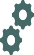 Beslutningernes karakter er beskrevet med særligt	forskellige omkostningskategorier på baggrund afMetode	fokus på beslutningstagere og det eksisterende	forskellige kilder informationsgrundlag for beslutningen.Den forventede reduktion i omkostningerneDen forventede merværdi af HIP er beskrevet	forbundet med en 100-årshændelse er estimeret for kvalitativt. Hvad kan det forbedrede data anvendes	forskellige beslutninger på baggrund aftil, hvordan kan beslutningerne tilpasses og hvilke	spørgeskemadataeffekter forventes.Værdien af HIP er estimeret, som de forventedebesparelserStudier, rapporter og anden litteraturAkademiske artiklerKilder	•	Online  kilder, fx klimatilpasning.dk	•	Studier, rapporter og anden litteraturEkspertinterviewsOnline kilder, fx klimatilpasning.dkWorkshop om HIP user storiesSurveySurveyKilde: Egen fremstillingVærdi af information =sandsynlighed for hændelse | information * effekt af hændelse | information– sandsynlighed for hændelse | ingen information * effekt af hændelse | ingen informationFigur A.2 Skadesomkostninger i forskellige studierSkadesomkostninger pr borger, kr.10.0009.0008.0007.0006.0005.0004.0003.0002.0001.000-Københavns	Cowi (2014)	Stevns	Solrød	Odense	Orbicon (2018)Kommune	Kommune	Kommune	Kommune(2011)	(2013)	(2016)	(2014)Kilde: Egen fremstillingTabel B.1 Beslutningstagere, effekter og påvirkede aktører for infrastrukturTabel B.1 Beslutningstagere, effekter og påvirkede aktører for infrastrukturTabel B.1 Beslutningstagere, effekter og påvirkede aktører for infrastrukturBeslutningstagereOffentlige og private ejere af infrastrukturKommunale byplanlæggereDrikke- og spildevandsforsy- ningerEffekterFærre forsinkelser og mindre ventetidFærre skadesomkostninger ved ekstremvejrFærre omkostninger ved an- læg og projekteringPåvirkede aktørerBorgere der pendler/rejserErhverv (arbejdsgivere)Offentlige arbejdsgivereOffentlige og private ejere af infrastrukturKilde: Ekspertinterviews, desk research og litteraturTabel B.2 Beslutningstagere, effekter og påvirkede aktører for byplanlægning og ejendommeTabel B.2 Beslutningstagere, effekter og påvirkede aktører for byplanlægning og ejendommeTabel B.2 Beslutningstagere, effekter og påvirkede aktører for byplanlægning og ejendommeBeslutningstagereBygherrer – både offentlige, erhverv og borgereKommunale byplanlæggereDrikke- og spildevandsforsy- ningerEffekterFærre omkostninger til by- dele og ejendomme med grundvand på terrænFærre skadesomkostninger ved ekstremvejrFærre omkostninger ved an- læg og projekteringPåvirkede aktørerBorgere der ejer/lejer ejen- dommeErhverv der ejer/lejer ejen- dommeOffentlige ejendomsejere og-forvaltereKilde: Ekspertinterviews, desk research og litteraturTabel B.3 Beslutningstagere, effekter og påvirkede aktører for reaktioner på ekstremvejrTabel B.3 Beslutningstagere, effekter og påvirkede aktører for reaktioner på ekstremvejrTabel B.3 Beslutningstagere, effekter og påvirkede aktører for reaktioner på ekstremvejrBeslutningstagereBeredskabsstyrelsenKommunale beredskaberEjendomsforvaltere både borgere, erhverv og offentligEffekterFærre forsinkelser og mindre ventetidFærre skadesomkostninger ved ekstremvejrPåvirkede aktørerBorgere, erhverv og offent- lige ejendomsejere og -lejereBorgere der pendler/rejserArbejdsgivere, erhverv og of- fentligOffentlige og private ejere af infrastrukturKilde: Ekspertinterviews, desk research og litteraturTabel B.4 Beslutningstagere, effekter og påvirkede aktører for optimering af landbrugTabel B.4 Beslutningstagere, effekter og påvirkede aktører for optimering af landbrugTabel B.4 Beslutningstagere, effekter og påvirkede aktører for optimering af landbrugBeslutningstagereLandbrugOffentlige miljømedarbej- dereEffekterMindre tab af udbytte ved ekstremvejrStørre udbytte som følge af optimeret såning, høst mv.Mindre forurening af vand- løb og grundvandPåvirkede aktørerLandbrugNaturenKilde: Ekspertinterviews, desk research og litteraturTabel B.5 Beslutningstagere, effekter og påvirkede aktører for vandafledning og -forsyningTabel B.5 Beslutningstagere, effekter og påvirkede aktører for vandafledning og -forsyningTabel B.5 Beslutningstagere, effekter og påvirkede aktører for vandafledning og -forsyningBeslutningstagereKommunale byplanlæggereKommunale og regionale vandløbsmedarbejdereDrikke- og spildevandsforsy- ningerEffekterFærre skadesomkostninger ved ekstremvejrFærre forsinkelser og mindre ventetidFærre omkostninger til rens- ning af uvedkommende vandPåvirkede aktørerBorgere, erhverv og offent- lige ejendomsejere og lejereBorgere der pendler/rejserArbejdsgivere, erhverv og of- fentligOffentlige og private ejere af infrastrukturNaturenKilde: Ekspertinterviews, desk research og litteraturTabel B.6 Beslutningstagere, effekter og påvirkede aktører for miljø, natur og grundvandTabel B.6 Beslutningstagere, effekter og påvirkede aktører for miljø, natur og grundvandTabel B.6 Beslutningstagere, effekter og påvirkede aktører for miljø, natur og grundvandBeslutningstagereStatslige, regionale og kom- munale medarbejdere inden for miljø, vandløb, råstof- indvinding og grundvandEffekterMindre forurening af natur og miljøBedre miljø i vandløb og søerPåvirkede aktørerNaturenGrundejereRåstofudvindereKilde: Ekspertinterviews, desk research og litteraturTabel B.7 Beslutningstagere, effekter og påvirkede aktører for optimering af forsikringerTabel B.7 Beslutningstagere, effekter og påvirkede aktører for optimering af forsikringerTabel B.7 Beslutningstagere, effekter og påvirkede aktører for optimering af forsikringerBeslutningstagereForsikringsselskaberEffekterDifferentiering af priserMere effektiv prissætningFlere forsikrede i lavrisi- koområderneMere korrekte erstatningerPåvirkede aktørerForsikringsselskaberForsikringstagereKilde: Ekspertinterviews, desk research og litteraturFigur C.1 Flest kommunale respondenterRådgivende	Beredskab virksomhed eller		1%forsker 12%Drikkevands- eller spildevandsforsyning 16%Statslig institution 1%KommuneRegion eller regional	67%institution 3%Note: N=70 (respondenter der har svaret på mindst ét af hovedspørgsmålene) Kilde: SurveyFigur C.6 Kommunale respondenter er mest positive overfor HIPGennemsnitlig forventet reduktion i skadesomkostninger for bygninger og løsøre, som følge af oversvømmel- ser ved ekstremvejr – ved implementering af HIP1-HIP814%12%10%8%6%4%2%0%HIP1	HIP2	HIP4	HIP5	HIP6	HIP7	HIP8Kommuner	Forsyninger	RådgivereKilde: SurveyRelevant beslutningBeslutninger relateret til anlæg og klimatilpasning af infrastruktur(Fx beslutninger om valg af klimatilpasningsforanstaltninger og placering af veje og jernbaner, sygehuse, ledningsnetværk eller IT- og teleanlæg.)Anlæg og klimatilpasning af bygninger og bydeleFx beslutninger om, hvor man skal bygge og hvilke klimatilpasningsforanstaltninger der skal bygges. Herunder højere dørtrin, diger, eller parkeringskælder i bygninger og pumpesystemer eller kloaksyste- mer i bydele.Skadesforebyggelse i bygninger på kort sigtFx beslutninger om man skal fjerne og evakuere sine ting fra kælderen og lægge sandsække ud.Beredskab i forbindelse med ekstremvejrFx beslutning om placering af water tubes, sandsække og pumpemaskinel. Samt forebyggelse af over- svømmelser gennem fx forebyggende pumpning.Optimere udbytte af markerFx beslutninger om hvor og hvornår man skal gøde, så, vande og høste, så man maksimerer udbyttet og minimerer forbrug af gødning og vand. Samt beslutninger på længere sigt om hvilke marker, der kan bruges til hvilke afgrøder eller om man skal opgive jord.VandafledningFx beslutninger om hvor vandet skal ledes hen, når der kommer et kraftigt regnskyl.Beslutninger relateret til anlæg og klimatilpasning af drikkevands- og spildevandsinfrastrukturFx beslutninger om nye vandanlæg, tætning af rør, mv.Andet, uddyb venligst  	Pct.Skadesomkostninger som følge af oversvømmelser af infrastruktur herunder veje, tunnel- ler, energiproduktionsanlæg, ledningsnetværk, IT- og teleanlægSkadesomkostninger som følge af oversvømmelser af infrastruktur herunder veje, tunnel- ler, energiproduktionsanlæg, ledningsnetværk, IT- og teleanlægSkadesomkostninger som følge af oversvømmelser af kommunalt anvendte bygningerSkadesomkostninger som følge af oversvømmelser af kommunalt anvendte bygningerSkadesomkostninger som følge af oversvømmelser af regionalt anvendte bygningerSkadesomkostninger som følge af oversvømmelser af regionalt anvendte bygningerSkadesomkostninger som følge af oversvømmelser af statsligt anvendte bygningerSkadesomkostninger som følge af oversvømmelser af statsligt anvendte bygningerSkadesomkostninger som følge af oversvømmelser af private erhvervsbygningerSkadesomkostninger som følge af oversvømmelser af private erhvervsbygningerSkadesomkostninger som følge af oversvømmelser af private hjemSkadesomkostninger som følge af oversvømmelser af private hjemOmkostninger, herunder tabt omsætning og skader som følge af oversvømmelser af mar- ker, landbrugsbygninger eller andet landbrugsmaterielOmkostninger, herunder tabt omsætning og skader som følge af oversvømmelser af mar- ker, landbrugsbygninger eller andet landbrugsmaterielHvor meget re- duceres omk.?Hvor meget vurderer du, at en samlet adgang til og overblik over data om det hydrologiskekredsløb vil kunne reducere omkostningerne ved ekstremvejr?HIP vil indeholde tidsserier fx for vandstand i hav, vandløb og det terrænnære grundvand. Herun- der udstilles flere data om terrænnært grundvand og vandstand i vandløb fra regioner, kommuner og miljøstyrelsen. Det giver et bedre datagrundlag med flere datapunkter og mulighed for mere sikre beregninger af fx risiko for oversvømmelse. HIP vil give et fælles overblik over vandets kreds- løb på tværs af administrative grænser, hvilket muliggør bedre samarbejde med nabokommuner og-regioner.0 pct. (ingen betydning)Under 1 pct.1 til 5pct.5 til 10 pct.10 til 25 pct.Over 25 pct.Hvor meget vurderer du, at adgang til data og modelberegninger for dybden til det terræn- nære grundvand i 500 m grid vil kunne reducere omkostningerne ved ekstremvejr?HIP vil give adgang til DK-modelberegninger (500 m grid) med anvendelse af nye terrænnære grundvandsdata fra regionerne. De nye modelberegninger vil blive baseret på en ny metode, somforventes at give mere præcise beregninger af dybden til terrænnært grundvand. Mere præcis vi- den om dybden til grundvand kan fx bruges i risikokortlægning og til vurdering af behov for klimatil- pasning. Der vil være mulighed for at udtrække randbetingelser, der går på tværs af administrative grænser, som fx kan anvendes til at lave lokale modeller der beskriver vandets kredsløb og fx ri- siko for oversvømmelser mere præcist i mindre grids/områder.Hvor meget vurderer du, at adgang til langsigtede fremskrivninger af dybden til terrænnært grundvand og vandføringen i vandløb, vil kunne reducere omkostningerne ved ekstremvejr?HIP vil indeholde beregnede data for klimaforandringers effekter på vandets kredsløb. På baggrund af klimascenarier fra Klimaatlas og havstandsscenarier vil HIP dermed fremskrive bl.a. dybden til terrænnært grundvand. Fremskrivninger for vandets kredsløb over de næste 100 år kan bruges til at planlægge klimatilpasninger og andre investeringer der vil blive påvirket af vandets kredsløb.Hvor meget vurderer du, at modelberegninger for terrænnært grundvand, vandløb og over- svømmelser i 100 m grid, vil kunne reducere omkostningerne ved ekstremvejr?HIP vil anvende flere terræn-, klima-, og vanddata til at modellere det hydrologiske kredsløb i 100 m grid. De nye modelberegninger vil blive baseret på en ny metode, som forventes at give mere præcise beregninger af dybden til terrænnært grundvand. Ved at koble med Danmarks Højdemo- del vil HIP desuden kortlægge udbredelsen af oversvømmelser fra vandløb og grundvand.Hvor meget vurderer du, at modelberegninger for terrænnært grundvand, vandløb og over- svømmelser i 100 m grid på baggrund af realtidsdata og vejrprognoser, vil kunne reducere omkostningerne ved ekstremvejr?Ved at anvende realtidsdata for vandløb, havvandstand og vejr vil HIP præsentere modelberegnin- ger af dybden til terrænnært grundvand. Realtidsdata giver mulighed for at få et mere aktuelt bil- lede af vandets kredsløb. HIP vil desuden indeholde prognoser for mindre arealer i DK-modellen på baggrund af vejrprognoser. Dermed vil det blive muligt at forudsige oversvømmelser på kort sigt. Endeligt vil man kunne få adgang til de rå realtidsdata og dermed helt opdateret viden om van- dets kredsløb – dog indeholder delprojektet ikke realtidsdata om terrænnært grundvand.Hvor meget vurderer du, at flere og bedre datapunkter for terrænnært grundvand, vil kunne reducere omkostningerne ved ekstremvejr?Mange offentlige terrænnære grundvandsdata er ikke indrapporteret til Jupiterdatabasen. HIP vil sikre at disse data bliver samlet og kigge på muligheden for at gøre yderligere data mere tilgænge- lige, hvilket vil forbedre datagrundlaget. Det bedre datagrundlag med flere datapunkter giver mulig- hed for mere sikre beregninger af fx risiko for oversvømmelse på kort og lang sigt.Hvor meget vurderer du, at realtidsdata om dybden til det terrænnære grundvand, vil kunne reducere omkostningerne ved ekstremvejr?HIP vil gøre realtidsdata for terrænnært grundvand tilgængeligt, hvilket vil forbedre realtidsmodelle- ringer og prognoser væsentligt. Realtidsdata vil give et helt opdateret datagrundlag og fx mulighed for mere præcise prognoser af oversvømmelser på kort sigt eller bedre mulighed for at identificere årsager til oversvømmelser.Hvor meget re- duceres omk.?Hvor meget vurderer du, at en samlet adgang til og overblik over data om det hydrologiskekredsløb vil kunne reducere omkostningerne ved ekstremvejr?HIP vil indeholde tidsserier fx for vandstand i hav, vandløb og det terrænnære grundvand. Herun- der udstilles flere data om terrænnært grundvand og vandstand i vandløb fra regioner, kommuner og miljøstyrelsen. Det giver et bedre datagrundlag med flere datapunkter og mulighed for mere sikre beregninger af fx risiko for oversvømmelse. HIP vil give et fælles overblik over vandets kreds- løb på tværs af administrative grænser, hvilket muliggør bedre samarbejde med nabokommuner og-regioner.0 pct. (ingen betydning)Under 1 pct.1 til 5pct.5 til 10 pct.10 til 25 pct.Over 25 pct.Hvor meget vurderer du, at adgang til data og modelberegninger for dybden til det terræn- nære grundvand i 500 m grid vil kunne reducere omkostningerne ved ekstremvejr?HIP vil give adgang til DK-modelberegninger (500 m grid) med anvendelse af nye terrænnære grundvandsdata fra regionerne. De nye modelberegninger vil blive baseret på en ny metode, som forventes at give mere præcise beregninger af dybden til terrænnært grundvand. Mere præcis vi- den om dybden til grundvand kan fx bruges i risikokortlægning og til vurdering af behov for klimatil- pasning. Der vil være mulighed for at udtrække randbetingelser, der går på tværs af administrative grænser, som fx kan anvendes til at lave lokale modeller der beskriver vandets kredsløb og fx ri- siko for oversvømmelser mere præcist i mindre grids/områder.Hvor meget vurderer du, at adgang til langsigtede fremskrivninger af dybden til terrænnært grundvand og vandføringen i vandløb, vil kunne reducere omkostningerne ved ekstremvejr?HIP vil indeholde beregnede data for klimaforandringers effekter på vandets kredsløb. På baggrund af klimascenarier fra Klimaatlas og havstandsscenarier vil HIP dermed fremskrive bl.a. dybden til terrænnært grundvand. Fremskrivninger for vandets kredsløb over de næste 100 år kan bruges til at planlægge klimatilpasninger og andre investeringer der vil blive påvirket af vandets kredsløb.Hvor meget vurderer du, at modelberegninger for terrænnært grundvand, vandløb og over- svømmelser i 100 m grid, vil kunne reducere omkostningerne ved ekstremvejr?HIP vil anvende flere terræn-, klima-, og vanddata til at modellere det hydrologiske kredsløb i 100 m grid. De nye modelberegninger vil blive baseret på en ny metode, som forventes at give mere præcise beregninger af dybden til terrænnært grundvand. Ved at koble med Danmarks Højdemo- del vil HIP desuden kortlægge udbredelsen af oversvømmelser fra vandløb og grundvand.Hvor meget vurderer du, at modelberegninger for terrænnært grundvand, vandløb og over- svømmelser i 100 m grid på baggrund af realtidsdata og vejrprognoser, vil kunne reducere omkostningerne ved ekstremvejr?Ved at anvende realtidsdata for vandløb, havvandstand og vejr vil HIP præsentere modelberegnin- ger af dybden til terrænnært grundvand. Realtidsdata giver mulighed for at få et mere aktuelt bil- lede af vandets kredsløb. HIP vil desuden indeholde prognoser for mindre arealer i DK-modellen på baggrund af vejrprognoser. Dermed vil det blive muligt at forudsige oversvømmelser på kort sigt. Endeligt vil man kunne få adgang til de rå realtidsdata og dermed helt opdateret viden om van- dets kredsløb – dog indeholder delprojektet ikke realtidsdata om terrænnært grundvand.Hvor meget vurderer du, at flere og bedre datapunkter for terrænnært grundvand, vil kunne reducere omkostningerne ved ekstremvejr?Mange offentlige terrænnære grundvandsdata er ikke indrapporteret til Jupiterdatabasen. HIP vil sikre at disse data bliver samlet og kigge på muligheden for at gøre yderligere data mere tilgænge- lige, hvilket vil forbedre datagrundlaget. Det bedre datagrundlag med flere datapunkter giver mulig- hed for mere sikre beregninger af fx risiko for oversvømmelse på kort og lang sigt.Hvor meget vurderer du, at realtidsdata om dybden til det terrænnære grundvand, vil kunne reducere omkostningerne ved ekstremvejr?HIP vil gøre realtidsdata for terrænnært grundvand tilgængeligt, hvilket vil forbedre realtidsmodelle- ringer og prognoser væsentligt. Realtidsdata vil give et helt opdateret datagrundlag og fx mulighed for mere præcise prognoser af oversvømmelser på kort sigt eller bedre mulighed for at identificere årsager til oversvømmelser.Hvor meget re- duceres omk.?Hvor meget vurderer du, at en samlet adgang til og overblik over data om det hydrologiskekredsløb vil kunne reducere omkostningerne ved ekstremvejr?HIP vil indeholde tidsserier fx for vandstand i hav, vandløb og det terrænnære grundvand. Herun- der udstilles flere data om terrænnært grundvand og vandstand i vandløb fra regioner, kommuner og miljøstyrelsen. Det giver et bedre datagrundlag med flere datapunkter og mulighed for mere sikre beregninger af fx risiko for oversvømmelse. HIP vil give et fælles overblik over vandets kreds- løb på tværs af administrative grænser, hvilket muliggør bedre samarbejde med nabokommuner og-regioner.0 pct. (ingen betydning)Under 1 pct.1 til 5pct.5 til 10 pct.10 til 25 pct.Over 25 pct.Hvor meget vurderer du, at adgang til data og modelberegninger for dybden til det terræn- nære grundvand i 500 m grid vil kunne reducere omkostningerne ved ekstremvejr?HIP vil give adgang til DK-modelberegninger (500 m grid) med anvendelse af nye terrænnære grundvandsdata fra regionerne. De nye modelberegninger vil blive baseret på en ny metode, som forventes at give mere præcise beregninger af dybden til terrænnært grundvand. Mere præcis vi- den om dybden til grundvand kan fx bruges i risikokortlægning og til vurdering af behov for klimatil- pasning. Der vil være mulighed for at udtrække randbetingelser, der går på tværs af administrative grænser, som fx kan anvendes til at lave lokale modeller der beskriver vandets kredsløb og fx ri- siko for oversvømmelser mere præcist i mindre grids/områder.Hvor meget vurderer du, at adgang til langsigtede fremskrivninger af dybden til terrænnært grundvand og vandføringen i vandløb, vil kunne reducere omkostningerne ved ekstremvejr?HIP vil indeholde beregnede data for klimaforandringers effekter på vandets kredsløb. På baggrund af klimascenarier fra Klimaatlas og havstandsscenarier vil HIP dermed fremskrive bl.a. dybden til terrænnært grundvand. Fremskrivninger for vandets kredsløb over de næste 100 år kan bruges til at planlægge klimatilpasninger og andre investeringer der vil blive påvirket af vandets kredsløb.Hvor meget vurderer du, at modelberegninger for terrænnært grundvand, vandløb og over- svømmelser i 100 m grid, vil kunne reducere omkostningerne ved ekstremvejr?HIP vil anvende flere terræn-, klima-, og vanddata til at modellere det hydrologiske kredsløb i 100 m grid. De nye modelberegninger vil blive baseret på en ny metode, som forventes at give mere præcise beregninger af dybden til terrænnært grundvand. Ved at koble med Danmarks Højdemo- del vil HIP desuden kortlægge udbredelsen af oversvømmelser fra vandløb og grundvand.Hvor meget vurderer du, at modelberegninger for terrænnært grundvand, vandløb og over- svømmelser i 100 m grid på baggrund af realtidsdata og vejrprognoser, vil kunne reducere omkostningerne ved ekstremvejr?Ved at anvende realtidsdata for vandløb, havvandstand og vejr vil HIP præsentere modelberegnin- ger af dybden til terrænnært grundvand. Realtidsdata giver mulighed for at få et mere aktuelt bil- lede af vandets kredsløb. HIP vil desuden indeholde prognoser for mindre arealer i DK-modellen på baggrund af vejrprognoser. Dermed vil det blive muligt at forudsige oversvømmelser på kort sigt. Endeligt vil man kunne få adgang til de rå realtidsdata og dermed helt opdateret viden om van- dets kredsløb – dog indeholder delprojektet ikke realtidsdata om terrænnært grundvand.Hvor meget vurderer du, at flere og bedre datapunkter for terrænnært grundvand, vil kunne reducere omkostningerne ved ekstremvejr?Mange offentlige terrænnære grundvandsdata er ikke indrapporteret til Jupiterdatabasen. HIP vil sikre at disse data bliver samlet og kigge på muligheden for at gøre yderligere data mere tilgænge- lige, hvilket vil forbedre datagrundlaget. Det bedre datagrundlag med flere datapunkter giver mulig- hed for mere sikre beregninger af fx risiko for oversvømmelse på kort og lang sigt.Hvor meget vurderer du, at realtidsdata om dybden til det terrænnære grundvand, vil kunne reducere omkostningerne ved ekstremvejr?HIP vil gøre realtidsdata for terrænnært grundvand tilgængeligt, hvilket vil forbedre realtidsmodelle- ringer og prognoser væsentligt. Realtidsdata vil give et helt opdateret datagrundlag og fx mulighed for mere præcise prognoser af oversvømmelser på kort sigt eller bedre mulighed for at identificere årsager til oversvømmelser.